INDICAZIONI PER LA COMPILAZIONE DELLASCHEDA DI AUTOVALUTAZIONECORSO DI STUDIOVersione del 23/05/2024Università di Verona Settimana di visita istituzionale xx - xx xxxx 202x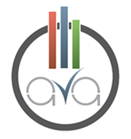 Scheda di Valutazione – Corso di StudioDenominazione (Classi di Laurea)Approvato con Delibera del Consiglio Direttivo n. 26 del 13 febbraio 2023D.CDS.1 L’Assicurazione della Qualità nella progettazione del Corso di Studio (CdS)D.CDS.1.1 - Progettazione del CdS e consultazione iniziale delle parti interessateD.CDS.1.1.1 In fase di progettazione (iniziale e di revisione dell’offerta formativa anche a valle di azioni di riesame) del CdS, vengono approfondite le esigenze, le potenzialità di sviluppo e aggiornamento dei profili formativi e di acquisizione di competenze trasversali anche in relazione ai cicli di studio successivi (ivi compreso i Corsi di Dottorato di Ricerca e le Scuole di Specializzazione) e agli esiti occupazionali dei laureati. (Nota: Per la progettazione dei Corsi di Studio si vedano le Linee Guida dell’ANVUR per la progettazione in qualità dei Corsi di Studio di nuova istituzione (A.I. CdS).I profili formativi di riferimento sono quelli umanistici, scientifici, tecnologici, sanitari o economico-sociali. I cicli di studio successivi al CdS in esame e appartenenti al medesimo Ateneo costituiscono, a tutti gli effetti, parti interessate in quanto accolgono come studenti in ingresso gli studenti in uscita del CdS in esame; i responsabili dei cicli di studio successivi vanno pertanto consultati in maniera strutturata.)D.CDS.1.1.2 Le principali parti interessate ai profili formativi in uscita del CdS vengono identificate e consultate direttamente o indirettamente (anche attraverso studi di settore ove disponibili) nella progettazione (iniziale e di revisione dell’offerta formativa anche a valle di azioni di riesame) del CdS, con particolare attenzione alle potenzialità occupazionali dei laureati o al proseguimento degli studi nei cicli successivi; gli esiti delle consultazioni delle parti interessate sono presi in considerazione nella definizione degli obiettivi e dei profili formativi del CdS. (Nota: Le parti interessate da consultare vanno individuate dal CdS coerentemente con le caratteristiche del CdS in esame, il suo contesto di riferimento e con la pianificazione strategica dell’Ateneo.)[Tutti gli aspetti da considerare di questo punto di attenzione servono anche da riscontro per la valutazione del requisito di sede D.2].D.CDS.1.2 - Definizione del carattere del CdS, degli obiettivi formativi e dei profili in uscitaD.CDS.1.2.1 Il carattere del CdS (nei suoi aspetti culturali, scientifici e professionalizzanti), i suoi obiettivi formativi (generali e specifici) e i profili in uscita risultano coerenti tra di loro e vengono esplicitati con chiarezza. (Note: Il profilo in uscita è quello della figura che il CdS intende formare.)D.CDS.1.2.2 Gli obiettivi formativi specifici e i risultati di apprendimento attesi (disciplinari e trasversali) dei percorsi formativi individuati sono coerenti con i profili culturali, scientifici e professionali in uscita e sono chiaramente declinati per aree di apprendimento. (Note: Il percorso può assumere denominazioni diverse in funzione del modello didattico e organizzativo adottato dal CdS (curriculum, indirizzo, etc.).[Tutti gli aspetti da considerare di questo punto di attenzione servono anche da riscontro per la valutazione del requisito di sede D.2].D.CDS.1.3 - Offerta formativa e percorsiD.CDS.1.3.1 Il progetto formativo è descritto chiaramente e risulta coerente, anche in termini di contenuti disciplinari e aspetti metodologici dei percorsi formativi, con gli obiettivi formativi, con i profili culturali/professionali in uscita e con le conoscenze e competenze (disciplinari e trasversali) ad essi associati. Al progetto formativo viene assicurata adeguata visibilità sulle pagine web dell’Ateneo. (Note: Il progetto formativo è l’insieme di obiettivi formativi (generali e specifici), profili in uscita, percorsi, metodologie e attività didattiche, etc.Per i CdS abilitanti all’esercizio della professione il progetto formativo deve evidenziare inoltre la completezza e la chiarezza dei requisiti curriculari e della prova finale che garantiscono il valore abilitante del titolo finale. L’esame del progetto formativo deve evidenziare la coerenza tra l’ordinamento didattico e il regolamento didattico (che evidenzia in che modo gli insegnamenti previsti nel regolamento didattico consentano il raggiungimento degli obiettivi formativi previsti dall’ordinamento). L’articolazione del regolamento didattico consente inoltre di capire quanti curriculum sono attivati e la loro effettiva sostenibilità e coerenza con le caratteristiche dell’ordinamento e con i docenti effettivamente impegnati nel corso. Le caratteristiche del piano di studio o dei piani di studio proposti consentono di capire che tipo di articolazione di dettaglio consente il corso di studio a livello di carriera dello studente. Per i CdS di Area Sanitaria (Medicina e Chirurgia, Odontoiatria e protesi Dentaria, Medicina Veterinaria e Professioni Sanitarie) il CdS garantisce la coerenza tra contenuti scientifici ed esperienza pratica nei contesti clinici, definendo un sistema di tirocini formativi da svolgere in strutture di diagnosi e cura e di prevenzione, sia in ambito ospedaliero che ambulatoriale e territoriale che garantiscano allo studente un inserimento adeguato allo svolgimento delle specifiche competenze professionali.)D.CDS.1.3.2 Sono adeguatamente specificate la struttura del CdS e l’articolazione in ore/CFU della didattica erogativa (DE), interattiva (DI) e di attività in autoapprendimento. (Note: Questo aspetto da considerare non è necessariamente riferito ai soli CdS integralmente/prevalentemente a distanza di atenei telematici in quanto la distinzione fra DE, DI e autoapprendimento potrebbe essere presente in qualsiasi CdS. Parlando di didattica erogativa (DE) si può fare riferimento sia a una didattica erogata in presenza, sia una didattica erogata a distanza (TEL-DE) utilizzando ambienti e sistemi telematici. Parlando di didattica interattiva (TI) si può fare riferimento ad attività interattive e collaborative svolte in presenza e/o ad attività interattive e collaborative svolte a distanza (TEL-DI) erogata sotto forma di e-tivity.)D.CDS.1.3.3 Il CdS garantisce un’offerta formativa ampia, transdisciplinare e multidisciplinare (in relazione almeno ai CFU a scelta libera) e stimola l’acquisizione di conoscenze e competenze trasversali anche con i CFU assegnati alle “altre attività formative”.D.CDS.1.3.4 Gli insegnamenti a distanza prevedono una quota adeguata di e-tivity, con feedback e valutazione individuale degli studenti da parte del docente e/o del tutor.D.CDS.1.3.5 Vengono definite le modalità per la realizzazione/adattamento/aggiornamento/conservazione dei materiali didattici. (Note: Questo aspetto da considerare risulta di fondamentale importanza ed è pertanto obbligatorio per i CdS integralmente o prevalentemente a distanza mentre è da considerarsi una buona prassi per tutti gli altri CdS.)[Tutti gli aspetti da considerare di questo punto di attenzione servono anche da riscontro per la valutazione del requisito di sede D.2].D.CDS.1.4 Programmi degli insegnamenti e modalità di verifica dell’apprendimentoD.CDS.1.4.1. I contenuti e i programmi degli insegnamenti sono coerenti con gli obiettivi formativi del CdS, sono chiaramente illustrati nelle schede degli insegnamenti e viene loro assicurata un’adeguata e tempestiva visibilità sulle pagine web del CdS. (Note: Gli obiettivi formativi generali e specifici del CdS, dei percorsi formativi e dei relativi insegnamenti sono definiti in sede di progettazione iniziale alla quale possono partecipare tutti i docenti del corso. In fase successiva alla progettazione iniziale i docenti che si dovessero avvicendare nell’insegnamento esercitano la loro libertà di docenza nel rispetto degli obiettivi formativi dichiarati nel regolamento didattico contribuendo eventualmente ad intervenire sul piano della riprogettazione del CdS laddove se ne evidenziasse la necessità. Il cambiamento di obiettivi formativi e dei contenuti di un insegnamento deve essere concordato a livello di CdS.)D.CDS.1.4.2 Le modalità di svolgimento delle verifiche dei singoli insegnamenti sono chiaramente descritte nelle schede degli insegnamenti, sono coerenti con i singoli obiettivi formativi e adeguate ad accertare il raggiungimento dei risultati di apprendimento attesi. Le modalità di verifica degli insegnamenti sono comunicate e illustrate agli studenti. (Note: Le modalità di svolgimento delle verifiche dei singoli insegnamenti comprendono anche i criteri adottati per la graduazione dei voti. Le modalità di verifica degli insegnamenti sono comunicate e illustrate agli studenti sia nelle schede degli insegnamenti, sia dal docente all’inizio delle lezioni.)D.CDS.1.4.3 Le modalità di svolgimento della prova finale sono chiaramente definite e illustrate agli studenti. (Note: Nelle modalità di svolgimento della prova finale vanno verificate anche le procedure adottate per l’attribuzione del voto di laurea.)D.CDS.1.5 Pianificazione e organizzazione degli insegnamenti del CdSD.CDS.1.5.1 Il CdS pianifica la progettazione e l’erogazione della didattica in modo da agevolare l’organizzazione dello studio, la partecipazione attiva e l’apprendimento da parte degli studenti. (Note: Per pianificazione didattica va intesa la collocazione degli insegnamenti negli anni di Corso di Studio e nelle finestre temporali di erogazione nell’anno, la scelta delle sedi fisiche di erogazione, gli orari, etc.)D.CDS.1.5.2 Docenti, tutor e figure specialistiche, laddove previste, si riuniscono per pianificare, coordinare ed eventualmente modificare gli obiettivi formativi, i contenuti, le modalità e le tempistiche di erogazione e verifica degli insegnamenti. (Note: Alle attività di coordinamento è opportuno che partecipino anche i tutor dei CdS integralmente o prevalentemente a distanza (disciplinari, di orientamento e monitoraggio, tecnici di piattaforma, ecc.), i tutor didattici/disciplinari e le figure specialistiche utilizzate, ai sensi del DM 1154/21, come docenti di ruolo o a contratto e impiegate prevalentemente nelle attività formative caratterizzanti, di tirocinio, e laboratoriali, nonché, per i CdS di area sanitaria, il tutor clinico ovvero il professionista con l’incarico di supervisionare, durante l’orario di servizio, gli studenti nelle attività cliniche presso ciascuna sede di tirocinio, determinata in base alla programmazione didattica del corso.)D.CDS.2 L’Assicurazione della Qualità nell’erogazione del Corso di Studio (CdS)D.CDS.2.1 - Orientamento e tutoratoD.CDS.2.1.1 Le attività di orientamento in ingresso e in itinere favoriscono la consapevolezza delle scelte da parte degli studenti. (Note: Le attività di orientamento in ingresso e in itinere si possono svolgere con differenti modalità sia a livello di Ateneo, sia a livello di CdS, dando adeguata diffusione sulle pagine web dell’Ateneo)D.CDS.2.1.2 Le attività di tutorato aiutano gli studenti nello sviluppo della loro carriera e a operare scelte consapevoli, anche tenendo conto degli esiti del monitoraggio delle carriere. (Note: Le attività di tutorato si possono svolgere con differenti modalità in funzione delle politiche di tutorato dell’Ateneo e delle iniziative conseguentemente adottate sia a livello di Ateneo, sia a livello di CdS.)D.CDS.2.1.3 Le iniziative di introduzione o di accompagnamento al mondo del lavoro tengono conto dei risultati del monitoraggio degli esiti e delle prospettive occupazionali. (Note: Le attività di accompagnamento al mondo del lavoro si possono svolgere con differenti modalità in funzione delle politiche di accompagnamento al mondo del lavoro dell’Ateneo e delle iniziative conseguentemente adottate sia a livello di Ateneo, sia a livello di CdS. Sono da considerarsi buone prassi le attività di orientamento condotte dalle Scuole di Specializzazione e dai Collegi di Dottorato per gli studenti dell’ultimo anno di CdS Magistrali per favorire la partecipazione ai bandi di ammissione.)[Tutti gli aspetti da considerare di questo punto di attenzione servono anche da riscontro per la valutazione del requisito di sede D.3].D.CDS.2.2 - Conoscenze richieste in ingresso e recupero delle carenzeD.CDS.2.2.1 Le conoscenze richieste o raccomandate in ingresso per la frequenza del CdS sono chiaramente individuate, descritte e pubblicizzate. (Note: Ad esempio, sia attraverso il Regolamento del Corso di Studio, sia tramite la redazione di un syllabus.)D.CDS.2.2.2 Il possesso delle conoscenze iniziali indispensabili per la frequenza dei CdS triennali e a ciclo unico è efficacemente verificato con modalità adeguatamente progettate. (Note: Il CdS definisce le conoscenze richieste per l’accesso e ne determina le modalità di verifica, ad esempio, con prove di ingresso progettate e organizzate sia a livello locale che a livello nazionale dai singoli Atenei o da Consorzi.)D.CDS.2.2.3 Nei CdS triennali e a ciclo unico le eventuali carenze sono puntualmente individuate e comunicate agli studenti con riferimento alle diverse aree di conoscenza iniziale verificate e sono attivate iniziative mirate per il recupero degli obblighi formativi aggiuntivi. (Note: Se l'esito della verifica delle conoscenze richieste per l’accesso non è positivo il CdS attribuisce allo studente specifici obblighi formativi aggiuntivi (OFA) da soddisfare entro il primo anno di corso. Tali obblighi formativi aggiuntivi sono assegnati anche agli studenti dei corsi di laurea ad accesso programmato che siano stati ammessi ai corsi con una soglia inferiore ad un minimo prefissato. (art. 6 D.M. 270/2004).D.CDS.2.2.4 Nei CdS di secondo ciclo vengono chiaramente definiti, pubblicizzati e verificati i requisiti curriculari per l’accesso e l’adeguatezza della personale preparazione dei candidati. (Note: I requisiti possono essere esplicitati attraverso il Regolamento del Corso di Studio o con documenti specifici.)[Tutti gli aspetti da considerare di questo punto di attenzione servono anche da riscontro per la valutazione del requisito di sede D.3].D.CDS.2.3 - Metodologie didattiche e percorsi flessibiliD.CDS.2.3.1 L’organizzazione didattica del CdS crea i presupposti per l’autonomia dello studente e l’acquisizione delle competenze e prevede guida e sostegno adeguati da parte dei docenti e dei tutor. (Note: L’autonomia riguarda le scelte, l'apprendimento critico e l'organizzazione dello studio.)D.CDS.2.3.2 Le attività curriculari e di supporto utilizzano metodi e strumenti didattici flessibili, modulati sulle specifiche esigenze delle diverse tipologie di studenti. D.CDS.2.3.3 Sono presenti iniziative dedicate agli studenti con esigenze specifiche. (Note: Ad esempio, studenti fuori sede, stranieri, lavoratori, sportivi, con figli piccoli, etc. pur sempre, in particolare per i CdS di area sanitaria, nel rispetto dei vincoli imposti dall'obbligo di frequenza e dalla normativa.)D.CDS.2.3.4 Il CdS favorisce l'accessibilità di tutti gli studenti, in particolare quelli con disabilità, con disturbi specifici dell’apprendimento (DSA) e con bisogni educativi speciali (BES), alle strutture e ai materiali didattici. (Note: L’autonomia riguarda le scelte, l'apprendimento critico e l'organizzazione dello studio.)[Tutti gli aspetti da considerare di questo punto di attenzione servono anche da riscontro per la valutazione del requisito di sede D.2 e D.3].D.CDS.2.4 - Internazionalizzazione della didatticaD.CDS.2.4.1 Il CdS promuove il potenziamento della mobilità degli studenti, anche tramite iniziative a sostegno di periodi di studio e tirocinio all’estero.D.CDS.2.4.2 Con particolare riguardo ai Corsi di Studio internazionali, il CdS cura la dimensione internazionale della didattica, favorendo la presenza di docenti e/o studenti stranieri e/o prevedendo rilascio di titoli doppi, multipli o congiunti in convenzione con Atenei stranieri.[Tutti gli aspetti da considerare di questo punto di attenzione servono anche da riscontro per la valutazione del requisito di sede D.1].D.CDS.2.5 Pianificazione e monitoraggio delle verifiche dell’apprendimentoD.CDS.2.5.1 Il CdS attua la pianificazione e il monitoraggio delle verifiche dell’apprendimento e della prova finale. (Note: Per pianificazione delle prove di apprendimento si intende la programmazione adeguatamente anticipata delle date di esame dei diversi insegnamenti da parte del CdS al fine di consentire una corretta pianificazione dello studio da parte degli studenti ed evitare sovrapposizioni di date. Il CdS monitora le date delle sessioni d’esame per rilevare eventuali disallineamenti temporali tra la pianificazione e l’effettuazione delle verifiche di apprendimento. Il CdS monitora i risultati delle verifiche di apprendimento degli insegnamenti per il miglioramento continuo dei metodi di valutazione e di tutto il percorso formativo.)D.CDS.3 La gestione delle risorse nel CDSD.CDS.3.1 Dotazione e qualificazione del personale docente e dei tutorD.CDS.3.1.1 I docenti e le figure specialistiche sono adeguati, per numero e qualificazione, a sostenere le esigenze didattiche (contenuti e organizzazione anche delle attività formative professionalizzanti e dei tirocini) del CdS, tenuto conto sia dei contenuti culturali e scientifici che dell’organizzazione didattica e delle modalità di erogazione.Se la numerosità è inferiore al valore di riferimento, il CdS comunica al Dipartimento/Ateneo le carenze riscontrate, sollecitando l'applicazione di correttivi.(Note: La valutazione di questo aspetto da considerare fa riferimento alla numerosità, articolazione e qualificazione dell’intero corpo docente, dando per scontato che i requisiti di legge della docenza di riferimento siano rispettati.Per la valutazione di tale aspetto si considera, come indicatore di qualità, per tutti i Cds, una quota di docenti di riferimento di ruolo appartenenti a SSD di base o caratterizzanti la classe pari a 2/3 del totale. Per i CdS di area sanitaria, i docenti di ruolo e i professionisti con incarico di insegnamento relativo ad ambiti/attività ospedaliere e/o ambulatoriali e territoriali, sono adeguati, per numero e qualificazione e formazione, a sostenere le esigenze didattiche previste per il raggiungimento degli obiettivi formativi.Per i CdS delle Professioni Sanitarie è da considerarsi buona prassi la presenza di almeno un docente di riferimento incardinato in uno degli SSD caratterizzanti contrassegnati con asterisco nelle tabelle dell’Allegato A del Decreto Interministeriale 19/02/2009.)D.CDS.3.1.2 I tutor sono adeguati, per numero, qualificazione e formazione, tipologia di attività a sostenere le esigenze didattiche (contenuti e organizzazione) del CdS, tenuto conto dei contenuti culturali e scientifici, delle modalità di erogazione e dell’organizzazione didattica.Se la numerosità è inferiore al valore di riferimento, il CdS comunica al Dipartimento/Ateneo le carenze riscontrate, sollecitando l'applicazione di correttivi. (Note: Per i CdS che erogano didattica totalmente o prevalentemente a distanza, è da prendere in considerazione la quota di tutor in possesso del titolo di Dottore di Ricerca, con valore di riferimento pari a 2/3 del totale.Per tutti i CdS di area sanitaria è necessario che i tutor responsabili della supervisione degli studenti ricevano una specifica e adeguata formazione. Inoltre, nel caso delle lauree delle professioni sanitarie i tutor professionali responsabili della supervisione degli studenti, devono essere in possesso almeno di laurea di I livello, oppure Diploma Universitario, oppure titolo equipollente di cui alla Legge 42/1999 e successivi rispettivi Decreti emanati dal Ministero della Salute il 27 luglio 2000, di pertinenza per l’attività effettuata.Sempre limitatamente alle lauree delle professioni sanitarie, il rapporto studenti per ogni tutor dello stesso profilo non può essere superiore a 2 ai sensi del Decreto MURST-Sanità 24/09/1997, Tab.1, d2.)D.CDS.3.1.3 Nell’assegnazione degli insegnamenti, viene valorizzato il legame fra le competenze scientifiche dei docenti e gli obiettivi formativi degli insegnamenti. (Note: La responsabilità dell’assegnazione degli insegnamenti può essere del CdS e/o del Dipartimento, in funzione del modello organizzativo adottato dall’Ateneo. Il legame fra le competenze scientifiche dei docenti e gli obiettivi formativi degli insegnamenti viene accertato attraverso il curriculum del docente.)D.CDS.3.1.4 Per i CdS integralmente o prevalentemente a distanza sono precisati il numero, la tipologia e le competenze dei tutor e sono definite modalità di selezione coerenti con i profili indicati.D.CDS.3.1.5 Il CdS promuove, incentiva e monitora la partecipazione di docenti e/o tutor a iniziative di formazione, crescita e aggiornamento scientifico, metodologico e delle competenze didattiche a supporto della qualità e dell’innovazione, anche tecnologica, delle attività formative svolte in presenza e a distanza, nel rispetto delle diversità disciplinari. [Questo aspetto da considerare serve anche da riscontro per la valutazione del requisito di sede B.1.1.4]. (Note: Le iniziative di formazione e aggiornamento didattico dei docenti e dei tutor possono essere organizzate dall’Ateneo, dai Dipartimenti e dai CdS, secondo il modello organizzativo adottato dall’Ateneo.)[Tutti gli aspetti da considerare di questo punto di attenzione servono anche da riscontro per la valutazione del requisito di sede D.2].D.CDS.3.2 - Dotazione di personale, strutture e servizi di supporto alla didatticaD.CDS.3.2.1 Sono disponibili adeguate strutture, attrezzature e risorse di sostegno alla didattica. (Note: Aule, biblioteche, spazi studio, laboratori didattici e di ricerca, ausili didattici, infrastrutture IT, risorse finanziarie se assegnate ai singoli CdS in funzione del modello organizzativo adottato dall’Ateneo. Per tutti i CdS professionalizzanti questo aspetto da considerare fa riferimento anche alle strutture esterne convenzionate. Per i CdS di area sanitaria devono essere disponibili adeguate strutture cliniche, tali da fornire agli studenti una gamma appropriata di esperienze in contesti di pratica generalista e specialistica, compresi i laboratori attrezzati per attività di simulazione clinica. Per i CdS in Odontoiatria e Protesi dentaria, al fine di garantire una esperienza formativa efficace per tutte le attività professionalizzanti, comprese quelle del Tirocinio Pratico Valutativo per l'esame di laurea, è buona prassi garantire una dotazione di strutture cliniche (in particolare “i riuniti odontoiatrici”) almeno pari alla metà degli iscritti al primo anno (UE e extra UE) di tutti i Corsi di Studio in Odontoiatria e Protesi dentaria che insistono sulla stessa struttura clinica. Per i CdS di area sanitaria questo aspetto da considerare fa riferimento alle convenzioni attuative in vigore per la messa a disposizione delle strutture utilizzate per lo svolgimento dei tirocini formativi che riguardano la pratica clinica e che garantiscono il corretto svolgimento dei laboratori professionalizzanti e del tirocinio in ambiente clinico. Per tutti i CdS di area sanitaria deve essere verificata l’adeguatezza delle strutture e del sostegno alla didattica, anche in tutte le sedi decentrate del CdS, in cui vengono svolte le attività formative professionalizzanti (accesso ed appropriatezza delle strutture di ambito clinico-sanitario anche in convenzione, numero tutor per studente, ect).[Questo aspetto da considerare serve anche da riscontro per la valutazione dei requisiti di sede B.3.2, B.4.1 e B.4.2 e E.DIP.4 e dei Dipartimenti oggetto di visita].D.CDS.3.2.2 Il personale e i servizi di supporto alla didattica messi a disposizione del CdS assicurano un sostegno efficace alle attività del CdS. (Note: Questo aspetto da considerare va analizzato solo se il CdS ha una dotazione di personale assegnato.Gli interlocutori esterni possono essere individuati in stakeholder, Ministero, ANVUR, Regione, altri Atenei, etc. con i quali il CdS si relaziona per i suoi compiti istituzionali.)[Questo aspetto da considerare serve anche da riscontro per la valutazione del requisito di sede B.1.3].D.CDS.3.2.3 È disponibile una programmazione del lavoro svolto dal personale tecnico-amministrativo a supporto delle attività formative del CdS, corredata da responsabilità e obiettivi. [Questo aspetto da considerare serve anche da riscontro per la valutazione del requisito di sede B.1.3].D.CDS.3.2.4 Il CdS promuove, sostiene e monitora la partecipazione del personale tecnico-amministrativo di supporto al CdS alle attività di formazione e aggiornamento organizzate dall’Ateneo. (Note: I servizi includono, ad esempio, siti web e altri strumenti di comunicazione adottati dal CdS, segreteria didattica, segreteria studenti, servizi di orientamento, counseling, sportello reclami, etc.)[Questo aspetto da considerare serve anche da riscontro per la valutazione del requisito di sede B.1.2.3].D.CDS.3.2.5 I servizi per la didattica messi a disposizione del CdS risultano facilmente fruibili dai docenti e dagli studenti e ne viene verificata l’efficacia da parte dell’Ateneo. (Note: Per tutti i CdS di area sanitaria, anche se in assenza di dotazione di personale dedicato, vanno considerati anche i servizi e le strutture per la didattica eventualmente messi a disposizione dalle aziende sanitarie (di riferimento o convenzionate) ed indicate nelle convenzioni attuative in vigore. In particolare, va attenzionata anche l’organizzazione relativa alla sicurezza sui luoghi di lavoro (es: disponibilità di DPI, spogliatoi, divise, etc) per gli studenti nelle strutture di tirocinio.)[Questo aspetto da considerare serve anche da riscontro per la valutazione del requisito di sede B.1.3.2].D.CDS.4 Riesame e miglioramento del CdS D.CDS.4.1 Contributo dei docenti, degli studenti e delle parti interessate al riesame e miglioramento del CdSD.CDS.4.1.1 Il CdS analizza e tiene in considerazione in maniera sistematica gli esiti delle interazioni in itinere con le parti interessate anche in funzione dell’aggiornamento periodico dei profili formativi. (Note: Con riferimento alle parti interessate si veda quanto già riportato all’aspetto da considerare D.CDS.1.1.2. Gli interlocutori esterni possono essere individuati in stakeholder, Ministero, ANVUR, Regione, altri Atenei, etc. con i quali il CdS si relaziona per i suoi compiti istituzionali.)D.CDS.4.1.2 Docenti, studenti e personale tecnico-amministrativo possono rendere note agevolmente le proprie osservazioni e proposte di miglioramento. (Note: È da considerarsi una buona prassi la presenza di sistemi informatici per la raccolta e la gestione di osservazioni e proposte di miglioramento da parte di docenti, ricercatori, personale tecnico-amministrativo e studenti/dottorandi.)D.CDS.4.1.3 Il CdS analizza e tiene in considerazione in maniera sistematica gli esiti della rilevazione delle opinioni di studenti, laureandi e laureati e accorda credito e visibilità alle considerazioni complessive della CPDS e di altri organi di AQ. (Note: Per i CdS di area sanitaria è opportuna la raccolta sistematica delle opinioni degli studenti relativamente alle attività di tirocinio in ambiente clinico, seguita da una idonea analisi)D.CDS.4.1.4 Il CdS dispone di procedure per gestire gli eventuali reclami degli studenti e assicura che queste siano loro facilmente accessibili. (Note: È da considerarsi una buona prassi la presenza di sistemi informatici per la raccolta e la gestione dei reclami da parte degli studenti.)D.CDS.4.1.5 Il CdS analizza sistematicamente i problemi rilevati, le loro cause e definisce azioni di miglioramento ove necessario.D.CDS.4.2 Revisione della progettazione e delle metodologie didattiche del CdSD.CDS.4.2.1 Il CdS organizza attività collegiali dedicate alla revisione degli obiettivi e dei percorsi formativi, dei metodi di insegnamento e di verifica degli apprendimenti, al coordinamento didattico tra gli insegnamenti, alla razionalizzazione degli orari, della distribuzione temporale delle verifiche di apprendimento e delle attività di supporto. (Note: Il CdS deve tenere traccia e dare evidenza formale delle analisi sviluppate e delle decisioni assunte nell’ambito delle attività collegiali.)D.CDS.4.2.2 Il CdS garantisce che l'offerta formativa sia costantemente aggiornata tenendo in considerazione i progressi della scienza e dell’innovazione didattica, anche in relazione ai cicli di studio successivi compreso il Corso di Dottorato di Ricerca e le Scuole di Specializzazione. (Note: I cicli di studio successivi al CdS in esame e appartenenti al medesimo Ateneo costituiscono a tutti gli effetti, parti interessate in quanto accolgono come studenti in ingresso gli studenti in uscita del CdS in esame.)D.CDS.4.2.3 Il CdS analizza e monitora sistematicamente i percorsi di studio, anche in relazione a quelli della medesima classe su base nazionale, macroregionale o regionale. (Note: Analisi della Scheda di Monitoraggio Annuale.)D.CDS.4.2.4 Il CdS analizza sistematicamente i risultati delle verifiche di apprendimento e della prova finale per migliorare la gestione delle carriere degli studenti. (Note: Il CdS monitora l’andamento degli esiti delle verifiche dell’apprendimento per ciascun insegnamento e per la prova finale per individuare eccessive disomogeneità negli esiti delle valutazioni. È da considerarsi buona prassi affiancare alla rilevazione delle opinioni degli studenti la valutazione degli apprendimenti attraverso rilevazioni specifiche come il TECO per i CdS afferenti alle classi di laurea per le quali sono già disponibili metodologie di rilevazione validate.)D.CDS.4.2.5 Il CdS analizza e monitora sistematicamente gli esiti occupazionali (a breve, medio e lungo termine) dei laureati del CdS, anche in relazione a quelli della medesima classe su base nazionale, macroregionale o regionale. (Note: L’attività di monitoraggio degli esiti occupazionali (a breve, medio e lungo termine) dei laureati del CdS può essere svolta direttamente dal CdS o attraverso dati ed informazioni di enti ed istituzioni che monitorano gli sbocchi occupazionali quali, ad esempio, Almalaurea, Ordini Professionali, Associazioni Professionali non riconosciute, ecc.)D.CDS.4.2.6 Il CdS definisce e attua azioni di miglioramento sulla base delle analisi sviluppate e delle proposte provenienti dai diversi attori del sistema AQ, ne monitora l’attuazione e ne valuta l’efficacia. (Note: Nucleo di Valutazione, Presidio della Qualità, CPDS, Gruppo di Riesame, docenti, personale tecnico-amministrativo, studenti, parti interessate, etc)[Tutti i punti di attenzione di questo punto di attenzione servono anche da riscontro per la valutazione del requisito di sede D.2].Le note metodologiche riportate con il colore rosso (compresa questa tabella) andranno eliminate nella versione definitiva mentre le note riportate con il colore blu sono elementi (frasi, documenti..) che devono necessariamente essere presenti nella versione definitiva.LegendaAdC Aspetto da ConsiderarePdA Punto di AttenzioneRRC Rapporto di riesame ciclicoRDCdS Regolamento Didattico del CdSAutovalutazione (non più di 1.500 parole) 1.1.1 Indicazioni per la compilazioneEvidenziare che il CdS approfondisce le esigenze, le potenzialità di sviluppo e aggiornamento dei profili formativi (umanistici, scientifici, tecnologici, sanitari o economico-sociali) e di acquisizione di competenze trasversali anche in relazione ai cicli di studio successivi (Corsi di Dottorato di Ricerca e le Scuole di Specializzazione) e agli esiti occupazionali dei laureati (anche riferendosi agli opportuni indicatori messi a disposizione dall’ANVUR) e alla prosecuzione degli studi in cicli di studio successivi (CLM per il CL, Corsi di Dottorato per i CLM), attraverso, in particolare, la consultazione diretta o indiretta delle parti interessate ai profili formativi in uscita del CdS (cfr. D.CDS.1.1.2). Rendere disponibile attraverso collegamento al sito web dove è reperibile la documentazione (Verbali AQ e/o Collegio didattico e/o Comitato delle parti interessate) che dà evidenza della coerenza delle modalità di gestione del processo con quanto sopra esposto.Compilazione1.1.2 Indicazioni per la compilazioneEvidenziare che l’Ateneo ha definito le ‘Linee guida per la consultazione delle parti interessate al fine di favorire il collegamento fra università e mondo del lavoro’, che definiscono le modalità di gestione del processo di consultazione. Riportare, quindi, chi effettua la consultazione, i criteri per l’identificazione delle parti interessate da consultare sia direttamente sia attraverso l'utilizzo di studi di settore con particolare attenzione alle potenzialità occupazionali dei laureati e al proseguimento degli studi nei cicli successivi, le parti interessate interne ed esterne che il CdS ha stabilito di consultare e i modi e i tempi delle consultazioni e indicare dove sono documentate queste informazioni.Evidenziare che le parti interessate esterne da consultare sono state individuate dal CdS coerentemente con le caratteristiche del CdS stesso, il suo contesto di riferimento (non solo a livello territoriale, ma, auspicabilmente, anche a livello nazionale e internazionale) e con la pianificazione strategica dell’Ateneo. Evidenziare, altresì, che le parti interessate interne includono docenti, studenti e i responsabili dei cicli di studio successivi (se presenti) dell’Ateneo e le parti interessate esterne includono, in particolare, esponenti del modo della cultura e organizzazioni rappresentative nel mondo della cultura, della ricerca, della produzione, dei servizi e delle professioni di riferimento.Nel caso sia presente un Comitato di Indirizzo, indicarne la composizione, evidenziando, per i rappresentanti delle parti interessate esterne, anche gli enti di appartenenza.Elencare le consultazioni, almeno quelle effettuate dopo l’ultimo RRC, in modo da poter dare evidenza della gestione sistematica del processo di consultazione, e rendere disponibili attraverso collegamento al sito web dove sono reperibili i documenti di registrazione delle consultazioni effettuate. Il tutto in coerenza con quanto riportato nella SUA-CdS, Quadro A1.b.Dare evidenza della presa in considerazione degli esiti delle consultazioni delle parti interessate, anche con riferimento alle potenzialità occupazionali dei laureati e all’eventuale proseguimento di studi in cicli successivi, ai fini della definizione dei profili e degli obiettivi formativi del CdS attraverso il confronto dei profili formativi (cfr. D.CDS.1.2.1) e degli obiettivi formativi (cfr. D.CDS.1.2.2) del CdS con gli esiti della consultazione. CompilazioneNota: In fondo al PdA D.CDS.1.1, riportare, le seguenti frasi (o frasi equivalenti):“Si evidenzia che la gestione dei processi presi in considerazione in questo punto di attenzione e i relativi esiti, così come la gestione e gli esiti di tutti gli altri processi per la gestione del CdS, sono oggetto di monitoraggio da parte del Gruppo di AQ del CdS ai fini della identificazione di possibili e opportune azioni correttive o di miglioramento, in occasione e ai fini della definizione dell’offerta formativa per il successivo anno accademico.Si osserva, altresì, che la gestione di questi processi, come di tutti gli altri processi per la gestione del CdS, sono oggetto di monitoraggio da parte del Presidio della Qualità (PdQ) nell’ambito dell’attività di supporto fornita al CdS e su base documentale, e che i relativi esiti sono sintetizzati nella Relazione annuale del PdQ.Si osserva, infine, che la gestione di questi processi e dei relativi esiti, così come la gestione e gli esiti di tutti gli altri processi per la gestione del CdS, sono oggetto di valutazione da parte del Nucleo di Valutazione su base documentale e a seguito delle periodiche audizioni del CdS, e che i relativi esiti sono sintetizzati nella Relazione annuale del NdV.”.Il testo proposto può essere modificato ma il significato deve rimanere lo stesso.Al termine della sezione di autovalutazione, per la sua conclusione utilizzare una delle seguenti opzioni:nel caso in cui il PdA sia autovalutato come un punto di forza del CdS, riportare una frase del tipo: “Sulla base di quanto sopra esposto, si ritiene che il PdA possa essere considerato un punto di forza del CdS.”, ovvero: “In considerazione del fatto che: ... (indicare gli specifici punti di forza con riferimento, in particolare, alla pianificazione, all’attuazione, al monitoraggio e al miglioramento), si ritiene che il PdA possa essere considerato un punto di forza del CdS.”. nel caso in cui il PdA sia autovalutato come un punto di forza del CdS ma da consolidare, riportare una frase del tipo: “Sulla base di quanto sopra esposto, si ritiene che il PdA possa essere considerato un punto di forza del CdS, da consolidare per quanto riguarda ... (indicare cosa c’è da consolidare)”;nel caso in cui il PdA sia autovalutato come un’area da migliorare, premettere una frase del tipo: “Sulla base di quanto sopra esposto, si ritiene che il PdA sia un’area da migliorare” e, quindi, riportare cosa il CdS e/o il Dipartimento/la Facoltà di afferenza sta facendo per il miglioramento e dove è documentato.Fonti documentali indicate dall'Ateneo per l'esame a distanza (non più di 8 documenti):Documenti chiave:Titolo: Linee guida per la consultazione delle parti interessate al fine di favorire il collegamento fra università e mondo del lavoro Breve Descrizione: Linee guida per la consultazione delle parti interessate al fine di favorire ilcollegamento fra università e mondo del lavoro approvate dal PdQ Riferimento (capitolo/paragrafo, etc.):Upload / Link del documento: https://www.univr.it/documents/20142/0/All.2_NEW_Linee+guida+per+la+consultazione+delle+parti+interessate_aggiornate.pdf/63880a17-c5ff-a8b7-1ccb-d404573d871fTitolo: SUA-CdSBreve Descrizione: Scheda Unica Annuale dei Corsi di Studio Riferimento (capitolo/paragrafo, etc.): Sezione Qualità, Quadro A1.bUpload / Link del documento: https://ava.mur.gov.it/Titolo: RRCBreve Descrizione: Rapporto di riesame ciclicoRiferimento (capitolo/paragrafo, etc.): D.CDS.1.b, D.CDS.1.1Upload: Upload del documento Titolo: Breve Descrizione: Riferimento (capitolo/paragrafo, etc.): Upload/Link del documento:Documenti a supporto:Titolo: Documenti di registrazione delle consultazioni effettuateBreve Descrizione: Verbale consultazione del XX/XX/XXRiferimento (capitolo/paragrafo, etc.):Upload / Link del documento:Titolo: Breve Descrizione: Riferimento (capitolo/paragrafo, etc.):Upload / Link del documento:Autovalutazione (non più di 1.500 parole) 1.2.1 Indicazioni per la compilazioneTenendo presente che:il carattere culturale del CdS è definito dal livello dei descrittori di Dublino o dal livello degli EQF for LLL di riferimento per la definizione delle competenze che si vogliono far sviluppare e acquisire agli studenti alla fine del percorso formativo;il carattere scientifico è definito dalla classe di appartenenza del CdS e, in particolare, dai settori scientifico-disciplinari caratterizzanti;il carattere professionale è definito dai profili in uscita della figura che il CdS intende formare, a sua volta definiti attraverso le funzioni previste in un ambiente di lavoro e le competenze necessarie al loro svolgimento;descrivere il carattere del CdS, nei suoi aspetti culturali, scientifici e professionalizzanti, evidenziando:per quanto riguarda gli aspetti culturali, il livello dei descrittori di Dublino di riferimento;per quanto riguarda gli aspetti scientifici, i settori scientifico-disciplinari caratterizzanti,per quanto riguarda gli aspetti professionalizzanti, il/i profilo/ii in uscita della figura che il CdS intende formare, definito/i attraverso le funzioni previste in un ambiente di lavoro e le competenze necessarie al loro svolgimento, documentato/i nella SUA-CdS, Quadro A2.a (da rendere disponibile attraverso il collegamento al sito web dove è reperibile).Evidenziare la coerenza tra il carattere del CdS nei suoi aspetti culturali e scientifici e il profilo professionale in uscita come risulta dal confronto degli aspetti culturali e scientifici del CdS con le funzioni in un ambiente di lavoro e le competenze necessarie al loro svolgimento del/i profilo/i in uscita.   Compilazione1.2.2 Indicazioni per la compilazioneEvidenziare che gli obiettivi formativi specifici e i risultati di apprendimento attesi (disciplinari e trasversali) dei percorsi formativi individuati sono definiti e descritti nel Regolamento Didattico del CdS (RDCdS) e nella SUA-CdS, Quadri A4, e renderli disponibili attraverso collegamento al sito web dove sono reperibili.Per quanto riguarda gli obiettivi formativi specifici e dei risultati di apprendimento attesi, rimandare alla SUA-CdS, Quadri A4 ed eventualmente riportarne una sintetica descrizione.Evidenziare la coerenza degli obiettivi formativi specifici e dei risultati di apprendimento attesi con i profili culturali, scientifici e professionali come risulta dal confronto degli obiettivi formativi specifici e dei risultati di apprendimento attesi (disciplinari e trasversali), documentati rispettivamente nei Quadri A4.a e A4.b.2 della SUA-CdS, con le competenze, documentate nel Quadro A2.a.CompilazioneAl termine della sezione di autovalutazione, per la sua conclusione utilizzare una delle seguenti opzioni:nel caso in cui il PdA sia autovalutato come un punto di forza del CdS, riportare una frase del tipo: “Sulla base di quanto sopra esposto, si ritiene che il PdA possa essere considerato un punto di forza del CdS.”, ovvero: “In considerazione del fatto che: ... (indicare gli specifici punti di forza con riferimento, in particolare, alla pianificazione, all’attuazione, al monitoraggio e al miglioramento), si ritiene che il PdA possa essere considerato un punto di forza del CdS.”. nel caso in cui il PdA sia autovalutato come un punto di forza del CdS ma da consolidare, riportare una frase del tipo: “Sulla base di quanto sopra esposto, si ritiene che il PdA possa essere considerato un punto di forza del CdS, da consolidare per quanto riguarda ... (indicare cosa c’è da consolidare)”;nel caso in cui il PdA sia autovalutato come un’area da migliorare, premettere una frase del tipo: “Sulla base di quanto sopra esposto, si ritiene che il PdA sia un’area da migliorare” e, quindi, riportare cosa il CdS e/o il Dipartimento/la Facoltà di afferenza sta facendo per il miglioramento e dove è documentato.Fonti documentali indicate dall'Ateneo per l'esame a distanza (non più di 8 documenti):Documenti chiave:Titolo: SUA-CdSBreve Descrizione: Scheda Unica Annuale dei Corsi di StudioRiferimento (capitolo/paragrafo, etc.): Sezione Qualità, Quadro A2.a e A4Upload / Link del documento: https://ava.mur.gov.it/Titolo: RRCBreve Descrizione: Rapporto di riesame ciclicoRiferimento (capitolo/paragrafo, etc.): D.CDS.1.b, D.CDS.1.2Upload / Link del documento: Upload del documentoTitolo:Breve Descrizione:Riferimento (capitolo/paragrafo, etc.):Upload / Link del documentoDocumenti a supporto:Titolo:Breve Descrizione:Riferimento (capitolo/paragrafo, etc.):Upload / Link del documento:Autovalutazione (non più di 1.500 parole) 1.3.1 Indicazioni per la compilazioneEvidenziare che il progetto formativo del CdS è definito e descritto nel Regolamento Didattico del CdS (RDCdS), che definisce i percorsi formativi proposti e i contenuti disciplinari del CdS. Evidenziare che l’Ateneo ha definito le ‘Linee Guida per la redazione delle schede web insegnamenti (Sillabo)’, che descrivono i processi per la loro definizione anche nel caso di insegnamenti articolati in moduli o integrati.Rendere disponibile il RDCdS e le linee guida attraverso collegamento al sito web dove sono reperibili.Per il progetto formativo del CdS, rimandare quindi al RDCdS ed eventualmente riportarne una sintetica descrizione. Evidenziare, quindi, la coerenza del piano degli studi con l’ordinamento didattico del Regolamento Didattico di Ateneo.Rimandare anche alle schede degli insegnamenti del CdS, che definiscono, in particolare, i risultati di apprendimento specifici e gli aspetti metodologici delle singole attività formative, rendendole disponibili attraverso collegamento al sito web dove sono reperibili.Dare evidenza, attraverso la Matrice di Tuning, della coerenza del piano degli studi, anche in termini di contenuti disciplinari dei percorsi formativi, con gli obiettivi formativi e con i risultati di apprendimento attesi (disciplinari e trasversali), a loro volta coerenti con il profilo professionale in uscita e, in particolare, con le competenze (disciplinari e trasversali) ad esso associate. Evidenziare anche il contributo allo sviluppo delle competenze trasversali delle “altre attività”.Evidenziare, inoltre, che le schede degli insegnamenti e, in particolare, i campi ‘modalità didattiche‘ delle schede permettono di verificare la coerenza del progetto formativo con gli obiettivi formativi anche in termini di aspetti metodologici del percorso formativo.Per i CdS di Area Sanitaria (Odontoiatria e protesi Dentaria, Medicina Veterinaria e Professioni Sanitarie), evidenziare la coerenza tra contenuti scientifici ed esperienza pratica nei contesti clinici, attraverso la definizione di un sistema di tirocini formativi da svolgere in strutture di diagnosi e cura e di prevenzione, sia in ambito ospedaliero che ambulatoriale e territoriale, che garantiscano allo studente un inserimento adeguato allo svolgimento delle specifiche competenze professionali. Riportare l’indirizzo delle pagine web dell’Ateneo/del CdS in cui viene assicurata adeguata visibilità all’offerta e ai percorsi formativi proposti.Compilazione1.3.2 Indicazioni per la compilazioneEvidenziare che il RDCdS riporta il numero di ore di didattica assistita per CFU per le diverse tipologie di didattica erogativa DE e di didattica interattiva DI.Evidenziare, inoltre, che le schede degli insegnamenti indicano, oltre alle ore/CFU complessive di didattica assistita, anche la ripartizione delle ore tra DE e DI.Rimandare, quindi, al RDCdS e alle schede degli insegnamenti attraverso collegamento ai siti web dove sono reperibili. Evidenziare, infine, la struttura del CdS, riportando i CFU di didattica assistita, suddivisi tra CFU di DE e CFU di DI, e di attività di autoapprendimento.Compilazione1.3.3Indicazioni per la compilazionePer quanto riguarda l’ampiezza, multidisciplinarità e transdisciplinarità dell’offerta formativa del CdS, evidenziare quanto si evince in proposito dal piano degli studi riportato nel RDCdS, almeno con riferimento il numero di CFU a scelta libera, e renderlo disponibile attraverso il collegamento al sito web dove è reperibile.Evidenziare quanto riportato nel RDCdS e/o nella SUA-CdS, Quadri A4.c, in merito all’acquisizione di conoscenze e competenze trasversali, sia con riferimento ai risultati di apprendimento trasversali del CdS sia con riferimento alle ‘altre attività formative’.Compilazione1.3.5 Indicazioni per la compilazioneSe le modalità per la realizzazione/adattamento/aggiornamento/conservazione dei materiali didattici sono riportate in un documento, indicarlo e renderlo disponibile attraverso collegamento al sito web dove è reperibile. Per la loro descrizione, rimandare al documento o riportare una sintetica descrizione di quanto documentato in proposito.Se le modalità per la realizzazione/adattamento/aggiornamento/conservazione dei materiali didattici non sono documentate, descriverle.CompilazioneAl termine della sezione di autovalutazione, per la sua conclusione utilizzare una delle seguenti opzioni:nel caso in cui il PdA sia autovalutato come un punto di forza del CdS, riportare una frase del tipo: “Sulla base di quanto sopra esposto, si ritiene che il PdA possa essere considerato un punto di forza del CdS.”, ovvero: “In considerazione del fatto che: ... (indicare gli specifici punti di forza con riferimento, in particolare, alla pianificazione, all’attuazione, al monitoraggio e al miglioramento), si ritiene che il PdA possa essere considerato un punto di forza del CdS.”. nel caso in cui il PdA sia autovalutato come un punto di forza del CdS ma da consolidare, riportare una frase del tipo: “Sulla base di quanto sopra esposto, si ritiene che il PdA possa essere considerato un punto di forza del CdS, da consolidare per quanto riguarda ... (indicare cosa c’è da consolidare)”;nel caso in cui il PdA sia autovalutato come un’area da migliorare, premettere una frase del tipo: “Sulla base di quanto sopra esposto, si ritiene che il PdA sia un’area da migliorare” e, quindi, riportare cosa il CdS e/o il Dipartimento/la Facoltà di afferenza sta facendo per il miglioramento e dove è documentato.Fonti documentali indicate dall'Ateneo per l'esame a distanza (non più di 8 documenti):Documenti chiave:Titolo: Linee Guida per la redazione delle schede web insegnamenti (Sillabo)Breve Descrizione: Linee guida per la compilazione delle schede web insegnamenti (Sillabo), approvate dal PdQ Riferimento (capitolo/paragrafo, etc.):Upload / Link del documento: https://www.univr.it/documents/20142/0/All.7_Linee+guida+SILLABO_2023_revEC%281%29.pdf/1de7de7c-63c7-db64-c908-9f354da83155Titolo: RDCdSBreve Descrizione: Regolamento didattico del Corso di StudioRiferimento (capitolo/paragrafo, etc.):Upload / Link del documento: (accedere alla sezione “Il Corso- Regolamenti” del sito del CdS prestando attenzione a selezionare nel menù a tendina l’a.a. di riferimento)Titolo: Schede insegnamentiBreve Descrizione: Pagina web dell’insegnamentoRiferimento (capitolo/paragrafo, etc.):Upload / Link del documento: (accedere alla sezione “Studiare- Insegnamenti” del sito del CdS prestando attenzione a selezionare nel menù a tendina l’a.a. di riferimento)Titolo: RRC Breve Descrizione: Rapporto di riesame ciclicoRiferimento (capitolo/paragrafo, etc.): D.CDS.1.b, D.CDS.1.3Upload / Link del documento: Upload del documentoTitolo: SUA-CdSBreve Descrizione: Scheda Unica Annuale dei Corsi di StudioRiferimento (capitolo/paragrafo, etc.): Sezione Qualità, Quadri A4.cUpload / Link del documento: https://ava.mur.gov.it/Titolo: Breve Descrizione: Riferimento (capitolo/paragrafo, etc.):Upload / Link del documento:Documenti a supporto:Titolo: Matrice di Tuning del CdSBreve Descrizione: schema a matrice in cui si incrociano obiettivi del CdS con singoli insegnamenti.Riferimento (capitolo/paragrafo, etc.): Quadro D5 – Sua CDSUpload / Link del documento: https://ava.mur.gov.it/Titolo: Pagina web CdSBreve Descrizione: Pagine web dell’Ateneo/del CdS in cui viene assicurata adeguata visibilità all’offerta e ai percorsi formativi propostiRiferimento (capitolo/paragrafo, etc.):Upload / Link del documento:Titolo: Breve Descrizione: Riferimento (capitolo/paragrafo, etc.):Upload / Link del documento:Autovalutazione (non più di 1.500 parole)1.4.1 Indicazioni per la compilazioneRibadire che l’Ateneo ha definito le ‘Linee Guida per la redazione delle schede web insegnamenti (Sillabo)’, che descrivono i processi per la loro definizione anche nel caso di insegnamenti articolati in moduli o integrati.Rendere disponibili le Linee Guida e le schede degli insegnamenti attraverso collegamento al sito web dove sono reperibili ed evidenziare che le schede degli insegnamenti sono rese disponibili sul sito web prima dell’inizio delle lezioni del semestre in cui gli insegnamenti sono erogati.Per quanto riguarda i contenuti e i programmi degli insegnamenti, rimandare, quindi, alle schede insegnamento e dare evidenza della loro coerenza con gli obiettivi formativi del CdS.Compilazione1.4.2 Indicazioni per la compilazioneEvidenziare che le modalità di verifica dei singoli insegnamenti, che comprendono le modalità di svolgimento delle verifiche, sono descritte nelle schede insegnamento, coerentemente a quanto indicato nelle linee guida per la redazione del sillabo. Rendere disponibili le schede insegnamento attraverso collegamento al sito web dove sono reperibili. Per le modalità di verifica dei singoli insegnamenti e, quindi, per le modalità di svolgimento delle verifiche, rimandare, quindi, alle schede insegnamento. Dare evidenza dell’adeguatezza delle modalità di verifica adottate per i singoli insegnamenti ad accertare il raggiungimento dei risultati di apprendimento attesi. A tal proposito, evidenziare che, coerentemente a quanto richiesto dalle linee guida per le schede insegnamento, le modalità di verifica dell’apprendimento debbono riportare sia i metodi di verifica dell’apprendimento sia i criteri di valutazione dell’apprendimento, e cioè la descrizione di quello che ci si aspetta lo studente conosca e sia in grado di fare per dimostrare che un risultato di apprendimento è stato raggiunto, che devono essere definiti con riferimento a ciascuno dei risultati di apprendimento dell’insegnamento e associati alle tipologie di prove per la valutazione dell’apprendimento. Evidenziare, inoltre, che le schede degli insegnamenti riportano anche i criteri di misurazione dell’apprendimento (ad esempio: attribuzione di un voto finale, dichiarazione di idoneità, ecc.) e i criteri di attribuzione del voto finale (se previsto), compresi i criteri adottati per la graduazione dei voti.Evidenziare, infine, che i docenti sono tenuti a dare comunicazione agli studenti delle modalità di verifica degli insegnamenti e che in proposito il questionario per la rilevazione delle opinioni degli studenti prevede una domanda specifica.Compilazione1.4.3 Indicazioni per la compilazioneEvidenziare che le modalità di svolgimento della prova finale sono definite e descritte sia nel RDCdS sia nella SUA-CdS, Quadro A5.b. Rendere disponibili il RDCdS e la SUA-CdS, Quadro A5.b, attraverso collegamento al sito web dove sono reperibili. Per le modalità di svolgimento della prova finale rimandare, quindi, al RDCdS e/o alla SUA-CdS, Quadro A5.b ed eventualmente riportarne una sintetica descrizione.Evidenziare che, se del caso, le modalità di svolgimento della prova finale sono illustrate agli studenti in occasione dell’assegnazione della tesi.CompilazioneAl termine della sezione di autovalutazione, per la sua conclusione utilizzare una delle seguenti opzioni:nel caso in cui il PdA sia autovalutato come un punto di forza del CdS, riportare una frase del tipo: “Sulla base di quanto sopra esposto, si ritiene che il PdA possa essere considerato un punto di forza del CdS.”, ovvero: “In considerazione del fatto che: ... (indicare gli specifici punti di forza con riferimento, in particolare, alla pianificazione, all’attuazione, al monitoraggio e al miglioramento), si ritiene che il PdA possa essere considerato un punto di forza del CdS.”. nel caso in cui il PdA sia autovalutato come un punto di forza del CdS ma da consolidare, riportare una frase del tipo: “Sulla base di quanto sopra esposto, si ritiene che il PdA possa essere considerato un punto di forza del CdS, da consolidare per quanto riguarda ... (indicare cosa c’è da consolidare)”;nel caso in cui il PdA sia autovalutato come un’area da migliorare, premettere una frase del tipo: “Sulla base di quanto sopra esposto, si ritiene che il PdA sia un’area da migliorare” e, quindi, riportare cosa il CdS e/o il Dipartimento/la Facoltà di afferenza sta facendo per il miglioramento e dove è documentato.Fonti documentali indicate dall'Ateneo per l'esame a distanza (non più di 8 documenti):Documenti chiave:Titolo: Linee Guida per la redazione delle schede web insegnamenti (Sillabo)Breve Descrizione: Linee guida per la compilazione delle schede web insegnamenti (Sillabo), approvate dal PdQRiferimento (capitolo/paragrafo, etc.):Upload / Link del documento: https://www.univr.it/documents/20142/0/All.7_Linee+guida+SILLABO_2023_revEC%281%29.pdf/1de7de7c-63c7-db64-c908-9f354da83155Titolo: Schede insegnamentiBreve Descrizione: Pagina web dell’insegnamentoRiferimento (capitolo/paragrafo, etc.):Upload / Link del documento: (accedere alla sezione “Studiare- Insegnamenti” del sito del CdS prestando attenzione a selezionare nel menù a tendina l’a.a. di riferimento)Titolo: SUA-CdSBreve Descrizione: Scheda Unica Annuale dei Corsi di StudioRiferimento (capitolo/paragrafo, etc.): Sezione Qualità, Quadro A5.bUpload / Link del documento: https://ava.mur.gov.it/Titolo: RRCBreve Descrizione: Rapporto di riesame ciclicoRiferimento (capitolo/paragrafo, etc.): D.CDS.1.b, D.CDS.1.4Upload / Link del documento: Upload del documentoTitolo: Breve Descrizione: Riferimento (capitolo/paragrafo, etc.):Upload / Link del documento:Documenti a supporto:Titolo: Breve Descrizione: Riferimento (capitolo/paragrafo, etc.):Upload / Link del documento:Autovalutazione (non più di 1.500 parole) 1.5.1 Indicazioni per la compilazioneEvidenziare che la pianificazione dell’erogazione della didattica è riportata rispettivamente nel RDCdS, che definisce la collocazione degli insegnamenti negli anni di corso e nelle finestre temporali di erogazione nell’anno, e nella SUA-CdS, Quadro B2.a, che riporta calendario e orario delle lezioni. Rendere disponibile il RDCdS e la SUA-CdS, Quadro B2.a, attraverso collegamento al sito web dove sono reperibili.Per la pianificazione dell’erogazione della didattica rimandare, quindi, al RDCdS e alla SUA-CdS, Quadro B2.a. Dare evidenza della capacità della pianificazione dell’erogazione della didattica di agevolare la frequenza e l’apprendimento da parte degli studenti.Compilazione1.5.2 Indicazioni per la compilazioneEvidenziare se è previsto (e, se sì, dove) che i docenti si coordinino con i docenti (e, laddove previste, le figure specialistiche utilizzate, ai sensi del DM 1154/21, come docenti di ruolo o a contratto e impiegate prevalentemente nelle attività formative caratterizzanti, di tirocinio e laboratoriali) della stessa area disciplinare e con quelli degli insegnamenti propedeutici, i tutor didattici/disciplinari, i tutor dei CdS integralmente o prevalentemente a distanza (disciplinari, di orientamento e monitoraggio, tecnici di piattaforma, etc.), e, per i CdS di area sanitaria, con i tutor clinici ovvero il professionista con l’incarico di supervisionare, durante l’orario di servizio, gli studenti nelle attività cliniche presso ciascuna sede di tirocinio, determinata in base alla programmazione didattica del corso, per pianificare, coordinare ed eventualmente modificare gli obiettivi formativi, i contenuti, le modalità e le tempistiche di erogazione e verifica degli insegnamentiRimandare, quindi, se disponibile, alla documentazione (Verbali. ...) che dà evidenza delle riunioni finalizzate a quanto richiesto dall’Aspetto da Considerare (AdC) in considerazione o, almeno, dare evidenza del coordinamento attraverso l’esame delle schede, in particolare di quelle degli insegnamenti della stessa area disciplinare o di aree disciplinari affini.CompilazioneAl termine della sezione di autovalutazione, per la sua conclusione utilizzare una delle seguenti opzioni:nel caso in cui il PdA sia autovalutato come un punto di forza del CdS, riportare una frase del tipo: “Sulla base di quanto sopra esposto, si ritiene che il PdA possa essere considerato un punto di forza del CdS.”, ovvero: “In considerazione del fatto che: ... (indicare gli specifici punti di forza con riferimento, in particolare, alla pianificazione, all’attuazione, al monitoraggio e al miglioramento), si ritiene che il PdA possa essere considerato un punto di forza del CdS.”. nel caso in cui il PdA sia autovalutato come un punto di forza del CdS ma da consolidare, riportare una frase del tipo: “Sulla base di quanto sopra esposto, si ritiene che il PdA possa essere considerato un punto di forza del CdS, da consolidare per quanto riguarda ... (indicare cosa c’è da consolidare)”;nel caso in cui il PdA sia autovalutato come un’area da migliorare, premettere una frase del tipo: “Sulla base di quanto sopra esposto, si ritiene che il PdA sia un’area da migliorare” e, quindi, riportare cosa il CdS e/o il Dipartimento/la Facoltà di afferenza sta facendo per il miglioramento e dove è documentato.Fonti documentali indicate dall'Ateneo per l'esame a distanza (non più di 8 documenti):Documenti chiave:Titolo: SUA-CdSBreve Descrizione: Scheda Unica Annuale dei Corsi di StudioRiferimento (capitolo/paragrafo, etc.): Sezione Qualità, Quadri B2Upload / Link del documento: https://ava.mur.gov.it/Titolo: RDCdSBreve Descrizione: Regolamento didattico del Corso di StudioRiferimento (capitolo/paragrafo, etc.):Upload / Link del documento: (accedere alla sezione “Il Corso- Regolamenti” del sito del CdS prestando attenzione a selezionare nel menù a tendina l’a.a. di riferimento)Titolo: Schede degli insegnamentiBreve Descrizione: Pagina web dell’insegnamentoRiferimento (capitolo/paragrafo, etc.):Upload / Link del documento: (accedere alla sezione “Studiare- Insegnamenti” del sito del CdS prestando attenzione a selezionare nel menù a tendina l’a.a. di riferimento)Titolo: RRCBreve Descrizione: Rapporto di riesame ciclicoRiferimento (capitolo/paragrafo, etc.): D.CDS.1.b, D.CDS.1.5Upload / Link del documento: Upload del documentoTitolo: Breve Descrizione: Riferimento (capitolo/paragrafo, etc.):Upload / Link del documento:Documenti a supporto:Titolo: Documentazione che dà evidenza delle riunioni finalizzate a quanto richiesto dall’AdC 1.5.2Breve Descrizione: Verbale della riunione del XX/XX/XXRiferimento (capitolo/paragrafo, etc.):Upload / Link del documento:Titolo: Breve Descrizione: Riferimento (capitolo/paragrafo, etc.):Upload / Link del documento:Autovalutazione (non più di 1.500 parole)2.1.1 + 2.1.2 + 2.1.3Indicazioni per la compilazioneEvidenziare che le attività svolte dai diversi servizi sono documentate nel RDCdS e nella SUA-CdS, Quadri B5 - Orientamento in Ingresso, B5 - Orientamento e tutorato in itinere, B5 – Accompagnamento al lavoro e renderli disponibili attraverso collegamento al sito web dove sono reperibili.Per la descrizione delle attività svolte dai diversi servizi in considerazione, rimandare ai quadri della SUA-CdS sopracitati o riportarne una sintetica descrizione, evidenziando la loro coerenza con i profili culturali e professionali disegnati dal CdS e: per quanto riguarda il servizio di orientamento in ingresso, se e come le attività svolte favoriscono la consapevolezza delle scelte da parte degli studenti;per quanto riguarda il servizio di orientamento e tutorato in itinere, se e come le attività svolte aiutano gli studenti nello sviluppo della loro carriera e a operare scelte consapevoli, anche tenendo conto degli esiti del monitoraggio delle carriere; per quanto riguarda il servizio di orientamento in uscita o accompagnamento al lavoro, se e come tengono conto dei risultati del monitoraggio degli esiti e delle prospettive occupazionali e se i Collegi di Dottorato conducono attività di orientamento per gli studenti dell’ultimo anno per favorire la partecipazione ai bandi di ammissione.CompilazioneAl termine della sezione di autovalutazione, per la sua conclusione utilizzare una delle seguenti opzioni:nel caso in cui il PdA sia autovalutato come un punto di forza del CdS, riportare una frase del tipo: “Sulla base di quanto sopra esposto, si ritiene che il PdA possa essere considerato un punto di forza del CdS.”, ovvero: “In considerazione del fatto che: ... (indicare gli specifici punti di forza con riferimento, in particolare, alla pianificazione, all’attuazione, al monitoraggio e al miglioramento), si ritiene che il PdA possa essere considerato un punto di forza del CdS.”. nel caso in cui il PdA sia autovalutato come un punto di forza del CdS ma da consolidare, riportare una frase del tipo: “Sulla base di quanto sopra esposto, si ritiene che il PdA possa essere considerato un punto di forza del CdS, da consolidare per quanto riguarda ... (indicare cosa c’è da consolidare)”;nel caso in cui il PdA sia autovalutato come un’area da migliorare, premettere una frase del tipo: “Sulla base di quanto sopra esposto, si ritiene che il PdA sia un’area da migliorare” e, quindi, riportare cosa il CdS e/o il Dipartimento/la Facoltà di afferenza sta facendo per il miglioramento e dove è documentato.Fonti documentali indicate dall'Ateneo per l'esame a distanza (non più di 8 documenti):Documenti chiave:Titolo: RDCdS Breve Descrizione: Regolamento didattico del Corso di StudioRiferimento (capitolo/paragrafo, etc.):Upload / Link del documento: (accedere alla sezione “Il Corso- Regolamenti” del sito del CdS prestando attenzione a selezionare nel menù a tendina l’a.a. di riferimento)Titolo: SUA-CdSBreve Descrizione: Scheda Unica Annuale dei Corsi di StudioRiferimento (capitolo/paragrafo, etc.): Sezione Qualità, Quadri B5 Orientamento in Ingresso, Orientamento e tutorato in itinere e Accompagnamento al lavoroUpload / Link del documento: https://ava.mur.gov.it/Titolo: RRCBreve Descrizione: Rapporto di riesame ciclicoRiferimento (capitolo/paragrafo, etc.): D.CDS.2.b, D.CDS.2.1Upload / Link del documento: Upload del documentoTitolo: Breve Descrizione: Riferimento (capitolo/paragrafo, etc.):Upload / Link del documento:Documenti a supporto:Titolo:Breve Descrizione:Riferimento (capitolo/paragrafo, etc.):Upload / Link del documento:Autovalutazione (non più di 1.500 parole)2.2.1 Indicazioni per la compilazioneEvidenziare che le conoscenze richieste o raccomandate in ingresso sono descritte nel RDCdS e/o nella SUA-CdS, Quadro A3.a, e sul sito dell’Ateneo/del CdS e renderle disponibili attraverso collegamento al sito web dove sono reperibili. Se è stato redatto un syllabus delle conoscenze richieste, renderlo disponibile attraverso collegamento al sito web dove è reperibile e indicare come viene pubblicizzato (di norma, rendendolo disponibile sul sito).Per la descrizione delle conoscenze richieste o raccomandate in ingresso, rimandare al RDCdS e/o alla SUA-CdS, Quadro A3.a, e/o al sito dell’Ateneo/del CdS e/o all’eventuale syllabus o riportare una sintetica descrizione di quanto documentato in proposito. Compilazione2.2.2 + 2.2.3Indicazioni per la compilazioneEvidenziare che modalità di verifica del possesso delle conoscenze iniziali indispensabili per la frequenza dei CdS triennali e a ciclo unico e i criteri di attribuzione degli ‘Obblighi Formativi Aggiuntivi’ (OFA), le modalità di comunicazione degli OFA agli studenti, le iniziative mirate al recupero e le modalità di verifica del soddisfacimento degli OFA sono definite e descritte nel RDCdS e/o alla SUA-CdS, Quadro A3.b, renderli disponibili attraverso collegamento al sito web dove sono reperibili ed eventualmente riportare una sintetica descrizione di quanto documentato in proposito.Compilazione2.2.4 Indicazioni per la compilazioneEvidenziare che i requisiti curriculari per l’accesso e le modalità di verifica dell’adeguatezza della personale preparazione dei candidati sono definiti e descritti nel RDCdS e/o nella SUA-CdS, Quadri A3, e renderli disponibili attraverso collegamento al sito web dove sono reperibili.Per i requisiti curriculari per l’accesso e le modalità di verifica dell’adeguatezza della personale preparazione dei candidati, rimandare al RDCdS e/o alla SUA-CdS, Quadri A3, o riportare una sintetica descrizione di quanto documentato in proposito.CompilazioneAl termine della sezione di autovalutazione, per la sua conclusione utilizzare una delle seguenti opzioni:nel caso in cui il PdA sia autovalutato come un punto di forza del CdS, riportare una frase del tipo: “Sulla base di quanto sopra esposto, si ritiene che il PdA possa essere considerato un punto di forza del CdS.”, ovvero: “In considerazione del fatto che: ... (indicare gli specifici punti di forza con riferimento, in particolare, alla pianificazione, all’attuazione, al monitoraggio e al miglioramento), si ritiene che il PdA possa essere considerato un punto di forza del CdS.”. nel caso in cui il PdA sia autovalutato come un punto di forza del CdS ma da consolidare, riportare una frase del tipo: “Sulla base di quanto sopra esposto, si ritiene che il PdA possa essere considerato un punto di forza del CdS, da consolidare per quanto riguarda ... (indicare cosa c’è da consolidare)”;nel caso in cui il PdA sia autovalutato come un’area da migliorare, premettere una frase del tipo: “Sulla base di quanto sopra esposto, si ritiene che il PdA sia un’area da migliorare” e, quindi, riportare cosa il CdS e/o il Dipartimento/la Facoltà di afferenza sta facendo per il miglioramento e dove è documentato.Fonti documentali indicate dall'Ateneo per l'esame a distanza (non più di 8 documenti):Documenti chiave:Titolo: RDCdSBreve Descrizione: Descrizione: Regolamento didattico del Corso di StudioRiferimento (capitolo/paragrafo, etc.):Upload / Link del documento: (accedere alla sezione “Il Corso- Regolamenti” del sito del CdS prestando attenzione a selezionare nel menù a tendina l’a.a. di riferimento)Titolo: SUA-CdSBreve Descrizione: Scheda Unica Annuale dei Corsi di StudioRiferimento (capitolo/paragrafo, etc.): Sezione Qualità, Quadri A3Upload / Link del documento: https://ava.mur.gov.it/Titolo: RRCBreve Descrizione: Rapporto di riesame ciclicoRiferimento (capitolo/paragrafo, etc.): D.CDS.2.b, D.CDS.2.2Upload / Link del documento: Upload del documentoTitolo:Breve Descrizione:Riferimento (capitolo/paragrafo, etc.):Upload / Link del documento:Documenti a supporto:Titolo: Requisiti richiestiBreve Descrizione: Requisiti richiesti in ingressoRiferimento (capitolo/paragrafo, etc.):Upload / Link del documento: (accedere alla sezione “Iscriversi -requisiti richiesti” del sito del CdS prestando attenzione a selezionare nel menù a tendina l’a.a. di riferimento)Titolo:Breve Descrizione:Riferimento (capitolo/paragrafo, etc.):Upload / Link del documento:Autovalutazione (non più di 1.500 parole)2.3.1 Indicazioni per la compilazioneDescrivere se e come l’organizzazione didattica del CdS crea i presupposti per l’autonomia dello studente nelle scelte, nell’apprendimento critico (in particolare, attraverso l’adozione di idonee metodologie didattiche: discussione/analisi di casi, didattica interattiva, flipped classroom e altre forme di attività didattica attiva e/o esperienziale, da documentare nelle schede degli insegnamenti), nell'organizzazione dello studio (ad esempio, se sono previsti spazi e tempi per attività di studio o approfondimento autogestite dagli studenti, etc.) e l’acquisizione delle competenze, prevedendo comunque guida e sostegno adeguati da parte dei docenti e dei tutor (ad esempio, se sono previsti incontri di ausilio alla scelta fra eventuali curricula, disponibilità di docenti-guida per le opzioni relative al piano carriera, etc.).Compilazione2.3.2 Indicazioni per la compilazioneDescrivere i metodi e gli strumenti didattici flessibili, modulati sulle specifiche esigenze delle diverse tipologie di studenti, previsti e utilizzati dalle attività curriculari e di supporto (ad esempio, se sono previsti tutorati di sostegno, percorsi di approfondimento, corsi "honours", realizzazione di percorsi dedicati a studenti particolarmente dediti e motivati che prevedano ritmi maggiormente sostenuti e maggior livello di approfondimento, etc.) e rendere disponibile attraverso collegamento al sito web dove è reperibile la documentazione in cui sono descritti.Compilazione2.3.3 Indicazioni per la compilazioneDescrivere le iniziative dedicate agli studenti con esigenze specifiche (ad esempio, studenti fuori sede, stranieri, lavoratori, sportivi, con figli piccoli, ...), evidenziando il rispetto dei vincoli imposti dall'obbligo di frequenza e dalla normativa. Rendere disponibile attraverso collegamento al sito web dove è reperibile la documentazione in cui sono descritte.Compilazione2.3.4 Indicazioni per la compilazioneDescrivere le iniziative per favorire l'accessibilità di tutti gli studenti, in particolare quelli con disabilità, con disturbi specifici dell’apprendimento (DSA) e con bisogni educativi speciali (BES), alle strutture e ai materiali didattici e rendere disponibile attraverso collegamento al sito web dove è reperibile la documentazione in cui sono descritte.CompilazioneAl termine della sezione di autovalutazione, per la sua conclusione utilizzare una delle seguenti opzioni:nel caso in cui il PdA sia autovalutato come un punto di forza del CdS, riportare una frase del tipo: “Sulla base di quanto sopra esposto, si ritiene che il PdA possa essere considerato un punto di forza del CdS.”, ovvero: “In considerazione del fatto che: ... (indicare gli specifici punti di forza con riferimento, in particolare, alla pianificazione, all’attuazione, al monitoraggio e al miglioramento), si ritiene che il PdA possa essere considerato un punto di forza del CdS.”. nel caso in cui il PdA sia autovalutato come un punto di forza del CdS ma da consolidare, riportare una frase del tipo: “Sulla base di quanto sopra esposto, si ritiene che il PdA possa essere considerato un punto di forza del CdS, da consolidare per quanto riguarda ... (indicare cosa c’è da consolidare)”;nel caso in cui il PdA sia autovalutato come un’area da migliorare, premettere una frase del tipo: “Sulla base di quanto sopra esposto, si ritiene che il PdA sia un’area da migliorare” e, quindi, riportare cosa il CdS e/o il Dipartimento/la Facoltà di afferenza sta facendo per il miglioramento e dove è documentato.Fonti documentali indicate dall'Ateneo per l'esame a distanza (non più di 8 documenti):Documenti chiave:Titolo: Schede insegnamentiBreve Descrizione: Pagina web dell’insegnamentoRiferimento (capitolo/paragrafo, etc.):Upload / Link del documento: (accedere alla sezione “Studiare- Insegnamenti” del sito del CdS prestando attenzione a selezionare nel menù a tendina l’a.a. di riferimento)Titolo: RDCdSBreve Descrizione: Descrizione: Regolamento didattico del Corso di StudioRiferimento (capitolo/paragrafo, etc.):Upload / Link del documento: (accedere alla sezione “Il Corso- Regolamenti” del sito del CdS prestando attenzione a selezionare nel menù a tendina l’a.a. di riferimento)Titolo: RRCBreve Descrizione: Rapporto di riesame ciclicoRiferimento (capitolo/paragrafo, etc.): D.CDS.2.b, D.CDS.2.3Upload / Link del documento: Upload del documentoTitolo:Breve Descrizione:Riferimento (capitolo/paragrafo, etc.):Upload / Link del documento:Documenti a supporto:Titolo: Servizio Inclusione e AccessibilitàBreve Descrizione: Inclusione e accessibilità: supporto a studenti con disabilità e DSARiferimento (capitolo/paragrafo, etc.):Upload / Link del documento: https://www.univr.it/it/i-nostri-servizi/inclusione-e-accessibilita-supporto-a-studenti-con-disabilita-e-dsaTitolo: Documentazione dei metodi e degli strumenti didattici flessibili Breve Descrizione:Riferimento (capitolo/paragrafo, etc.):Upload / Link del documento:Titolo: Documentazione delle iniziative per favorire l'accessibilità di tutti gli studenti, in particolare quelli con disabilità, con disturbi specifici dell’apprendimento (DSA) e con bisogni educativi speciali (BES)Breve Descrizione:Riferimento (capitolo/paragrafo, etc.):Upload / Link del documento:Titolo:Breve Descrizione:Riferimento (capitolo/paragrafo, etc.):Upload / Link del documento:Autovalutazione (non più di 1.500 parole)2.4.1 Indicazioni per la compilazionePremettere che le iniziative per il potenziamento della mobilità degli studenti a sostegno di periodi di studio e tirocinio all’estero (anche collaterali a Erasmus) sono definite e gestite a livello Ateneo, che monitora anche la partecipazione degli studenti. Descrivere le iniziative promosse dall’Ateneo, indicare dove sono documentate e rendere disponibile la relativa documentazione attraverso collegamento al sito web dove è reperibile.Quindi, riportare le eventuali iniziative adottate dal CdS per promuovere e incentivare la partecipazione degli studenti alle iniziative promosse dall’Ateneo, indicare dove sono documentate e rendere disponibile la relativa documentazione attraverso collegamento al sito web dove è reperibile.Compilazione2.4.2 Indicazioni per la compilazioneEvidenziare che l’internazionalizzazione della didattica è uno degli obiettivi strategici dell’Ateneo, documentato nel Piano Strategico.Quindi, descrivere se e come il CdS cura la dimensione internazionale della didattica, in particolare favorendo la presenza di docenti e/o studenti stranieri e/o prevedendo il rilascio di titoli doppi, multipli o congiunti in convenzione con Atenei stranieri, indicare dove sono documentate le informazioni riportate e rendere disponibile la relativa documentazione attraverso collegamento al sito web dove è reperibile.CompilazioneAl termine della sezione di autovalutazione, per la sua conclusione utilizzare una delle seguenti opzioni:nel caso in cui il PdA sia autovalutato come un punto di forza del CdS, riportare una frase del tipo: “Sulla base di quanto sopra esposto, si ritiene che il PdA possa essere considerato un punto di forza del CdS.”, ovvero: “In considerazione del fatto che: ... (indicare gli specifici punti di forza con riferimento, in particolare, alla pianificazione, all’attuazione, al monitoraggio e al miglioramento), si ritiene che il PdA possa essere considerato un punto di forza del CdS.”. nel caso in cui il PdA sia autovalutato come un punto di forza del CdS ma da consolidare, riportare una frase del tipo: “Sulla base di quanto sopra esposto, si ritiene che il PdA possa essere considerato un punto di forza del CdS, da consolidare per quanto riguarda ... (indicare cosa c’è da consolidare)”;nel caso in cui il PdA sia autovalutato come un’area da migliorare, premettere una frase del tipo: “Sulla base di quanto sopra esposto, si ritiene che il PdA sia un’area da migliorare” e, quindi, riportare cosa il CdS e/o il Dipartimento/la Facoltà di afferenza sta facendo per il miglioramento e dove è documentato.Fonti documentali indicate dall'Ateneo per l'esame a distanza (non più di 8 documenti):Documenti chiave:Titolo: RRCBreve Descrizione: Rapporto di riesame ciclicoRiferimento (capitolo/paragrafo, etc.): D.CDS.2.b, D.CDS.2.4Upload / Link del documento: Upload del documentoTitolo:Breve Descrizione:Riferimento (capitolo/paragrafo, etc.):Upload / Link del documento:Documenti a supporto:Titolo: Documentazione delle iniziative dell’Ateneo per il potenziamento della mobilità degli studenti a sostegno di periodi di studio e tirocinio all’estero Breve Descrizione:Riferimento (capitolo/paragrafo, etc.):Upload / Link del documento:Titolo: Documentazione delle iniziative adottate dal CdS per promuovere e incentivare la partecipazione degli studenti alle iniziative promosse dall’Ateneo Breve Descrizione:Riferimento (capitolo/paragrafo, etc.):Upload / Link del documento:Titolo: Documentazione di come il CdS cura la dimensione internazionale della didatticaBreve Descrizione:Riferimento (capitolo/paragrafo, etc.):Upload / Link del documento:Titolo:Breve Descrizione:Riferimento (capitolo/paragrafo, etc.):Upload / Link del documento:Autovalutazione (non più di 1.500 parole)2.5.1 Indicazioni per la compilazioneEvidenziare che la pianificazione delle verifiche dell’apprendimento e della prova finale è definita e descritta rispettivamente nei Quadri B2.b e B2.c della SUA-CdS. Rendere disponibile la SUA-CdS, Quadri B2.b e B2.c, attraverso collegamento al sito web deve è reperibile. Per la pianificazione delle verifiche dell’apprendimento e della prova finale rimandare, quindi, alla SUA-CdS, Quadri B2.b e B2.c, e dare evidenza dell’adeguatezza della pianificazione, con particolare riferimento alla programmazione anticipata delle date di esame, al fine di consentire una corretta pianificazione dello studio da parte degli studenti ed evitare sovrapposizioni di date.Evidenziare che il monitoraggio delle verifiche dell’apprendimento e della prova finale è effettuato da .... Riportate le informazioni relative alle verifiche dell’apprendimento e alla prova finale che vengono monitorate e rese disponibili al CdS, indicare il/i periodo/i in cui vengono trasmesse al CdS e indicare dove tali informazioni sono documentate. Rendere disponibile la relativa documentazione attraverso collegamento al sito web dove è reperibile.CompilazioneAl termine della sezione di autovalutazione, per la sua conclusione utilizzare una delle seguenti opzioni:nel caso in cui il PdA sia autovalutato come un punto di forza del CdS, riportare una frase del tipo: “Sulla base di quanto sopra esposto, si ritiene che il PdA possa essere considerato un punto di forza del CdS.”, ovvero: “In considerazione del fatto che: ... (indicare gli specifici punti di forza con riferimento, in particolare, alla pianificazione, all’attuazione, al monitoraggio e al miglioramento), si ritiene che il PdA possa essere considerato un punto di forza del CdS.”. nel caso in cui il PdA sia autovalutato come un punto di forza del CdS ma da consolidare, riportare una frase del tipo: “Sulla base di quanto sopra esposto, si ritiene che il PdA possa essere considerato un punto di forza del CdS, da consolidare per quanto riguarda ... (indicare cosa c’è da consolidare)”;nel caso in cui il PdA sia autovalutato come un’area da migliorare, premettere una frase del tipo: “Sulla base di quanto sopra esposto, si ritiene che il PdA sia un’area da migliorare” e, quindi, riportare cosa il CdS e/o il Dipartimento/la Facoltà di afferenza sta facendo per il miglioramento e dove è documentato.Fonti documentali indicate dall'Ateneo per l'esame a distanza (non più di 8 documenti):Documenti chiave:Titolo: RRCBreve Descrizione: Rapporto di riesame ciclicoRiferimento (capitolo/paragrafo, etc.): D.CDS.2.b, D.CDS.2.5Upload / Link del documento: Upload del documentoTitolo: SUA-CdSBreve Descrizione: Scheda Unica Annuale dei Corsi di StudioRiferimento (capitolo/paragrafo, etc.): Sezione Qualità, Quadri B2.b e B2.cUpload / Link del documento: https://ava.mur.gov.it/Titolo:Breve Descrizione:Riferimento (capitolo/paragrafo, etc.):Upload / Link del documento:Documenti a supporto:Titolo: Documentazione del monitoraggio delle verifiche dell’apprendimento e della prova finale Breve Descrizione:Riferimento (capitolo/paragrafo, etc.):Upload / Link del documento:Titolo:Breve Descrizione:Riferimento (capitolo/paragrafo, etc.):Upload / Link del documento:Autovalutazione (non più di 1.500 parole) 3.1.1 + 3.1.3Indicazioni per la compilazioneRimandare alla SUA-CdS, Sezione Amministrazione, Offerta didattica erogata, dove sono riportati i docenti degli insegnamenti del CdS (comprese le eventuali figure specialistiche), rendere disponibile i CV dei docenti attraverso collegamento al sito web dove sono reperibili e dare evidenza dell’adeguatezza dei docenti, per numero e qualificazione, a sostenere le esigenze didattiche previste per il raggiungimento degli obiettivi formativi del CdS, tenuto conto sia dei contenuti culturali e scientifici che dell’organizzazione didattica e delle modalità di erogazione. Dare evidenza, altresì, della valorizzazione del legame fra le competenze scientifiche dei docenti e gli obiettivi formativi degli insegnamenti.Evidenziare se la quota di docenti di riferimento di ruolo appartenenti a SSD di base o caratterizzanti la classe è pari o maggiore dei 2/3 del totale. Per i CdS delle Professioni Sanitarie, evidenziare, inoltre, se è presente almeno un docente di riferimento incardinato in uno degli SSD caratterizzanti contrassegnati con asterisco nelle tabelle dell’Allegato A del Decreto Interministeriale 19/02/2009. Per i CdS di area sanitaria, dare evidenza anche dell’adeguatezza, per numero e qualificazione e formazione, a sostenere le esigenze didattiche previste per il raggiungimento degli obiettivi formativi dei docenti di ruolo e dei professionisti con incarico di insegnamento relativo ad ambiti/attività ospedaliere e/o ambulatoriali e territoriali. Nel caso in cui si siano verificate situazioni di quote di docenti inferiori al valore di riferimento, riportare se il CdS ha informato tempestivamente il Dipartimento e/o la Struttura di raccordo e/o l’Ateneo, sollecitando l’applicazione di correttivi, e rendere disponibile la relativa documentazione attraverso collegamento al sito in cui è reperibile.Compilazione3.1.2 Indicazioni per la compilazioneRimandare alla SUA-CdS, Sezione Amministrazione, Informazioni, Tutor, dove sono elencati i tutor, rendere disponibile il loro CV attraverso collegamento al sito web dove sono reperibili e dare evidenza della loro adeguatezza per numero, qualificazione e formazione, tipologia di attività (secondo quanto previsto dal D.M. 1154/2021, dove richiesto) a sostenere le esigenze didattiche (contenuti e organizzazione) del CdS, tenuto conto dei contenuti culturali e scientifici, delle modalità di erogazione e dell’organizzazione didattica.Se le modalità di selezione dei tutor sono documentate, rendere disponibile il relativo documento attraverso collegamento al sito web dove è reperibile. Per la descrizione delle modalità di selezione, rimandare allo stesso o riportare una sintetica descrizione di quanto stabilito in proposito. Per tutti i CdS di area sanitaria, evidenziare se i tutor responsabili della supervisione degli studenti ricevono una specifica e adeguata formazione e, se sì, rimandare, se disponibile, alla documentazione che descrive le iniziative di formazione, rendendola disponibile attraverso collegamento al sito in cui è reperibile, o descriverle. Evidenziare, inoltre, se i tutor professionali responsabili della supervisione degli studenti sono in possesso almeno di laurea di I livello, oppure Diploma Universitario, oppure titolo equipollente di cui alla Legge 42/1999 e successivi rispettivi Decreti emanati dal Ministero della Salute il 27 luglio 2000, di pertinenza per l’attività effettuata. Evidenziare, inoltre, se il rapporto studenti per ogni tutor dello stesso profilo non è superiore a 2, ai sensi del Decreto MURST-Sanità 24/09/1997, Tab.1, d2.Nel caso in cui si siano verificate situazioni di quote di tutor inferiori al valore di riferimento, riportare se il CdS ha informato tempestivamente il Dipartimento e/o la Struttura di raccordo e/o l’Ateneo, sollecitando l’applicazione di correttivi, e rendere disponibile la relativa documentazione attraverso collegamento al sito in cui è reperibile.Compilazione3.1.5 Indicazioni per la compilazionePremettere che le iniziative di formazione, crescita e aggiornamento scientifico, metodologico e delle competenze didattiche a supporto della qualità e dell’innovazione, anche tecnologica, delle attività formative svolte in presenza e a distanza, nel rispetto delle diversità disciplinari, sono definite e gestite a livello Ateneo, che monitora anche la partecipazione di docenti e/o tutor.Per la descrizione delle iniziative di formazione, crescita e aggiornamento scientifico, metodologico e delle competenze didattiche e degli esiti del monitoraggio della partecipazione di docenti e/o tutor, rimandare alla documentazione in merito dell’Ateneo e renderla disponibile attraverso collegamento al sito web dove è reperibile.Quindi, riportare le eventuali iniziative adottate dal CdS per promuovere e incentivare la partecipazione di docenti e/o tutor alle iniziative promosse dall’Ateneo, indicare dove sono documentate e rendere disponibile il relativo documento attraverso collegamento al sito web dove è reperibile.CompilazioneAl termine della sezione di autovalutazione, per la sua conclusione utilizzare una delle seguenti opzioni:nel caso in cui il PdA sia autovalutato come un punto di forza del CdS, riportare una frase del tipo: “Sulla base di quanto sopra esposto, si ritiene che il PdA possa essere considerato un punto di forza del CdS.”, ovvero: “In considerazione del fatto che: ... (indicare gli specifici punti di forza con riferimento, in particolare, alla pianificazione, all’attuazione, al monitoraggio e al miglioramento), si ritiene che il PdA possa essere considerato un punto di forza del CdS.”. nel caso in cui il PdA sia autovalutato come un punto di forza del CdS ma da consolidare, riportare una frase del tipo: “Sulla base di quanto sopra esposto, si ritiene che il PdA possa essere considerato un punto di forza del CdS, da consolidare per quanto riguarda ... (indicare cosa c’è da consolidare)”;nel caso in cui il PdA sia autovalutato come un’area da migliorare, premettere una frase del tipo: “Sulla base di quanto sopra esposto, si ritiene che il PdA sia un’area da migliorare” e, quindi, riportare cosa il CdS e/o il Dipartimento/la Facoltà di afferenza sta facendo per il miglioramento e dove è documentato.Fonti documentali indicate dall'Ateneo per l'esame a distanza (non più di 8 documenti):Documenti chiave:Titolo: SUA-CdSBreve Descrizione: Scheda Unica Annuale dei Corsi di StudioRiferimento (capitolo/paragrafo, etc.): Sezione Amministrazione, Offerta didattica erogataUpload / Link del documento: https://ava.mur.gov.it/Titolo: SUA-CdSBreve Descrizione: Scheda Unica Annuale dei Corsi di StudioRiferimento (capitolo/paragrafo, etc.): Sezione Amministrazione, Informazioni, TutorUpload / Link del documento: https://ava.mur.gov.it/Titolo: RRCBreve Descrizione: Rapporto di riesame ciclicoRiferimento (capitolo/paragrafo, etc.): D.CDS.3.b, D.CDS.3.1Upload / Link del documento: Upload del documentoTitolo: Documento in cui sono definite le modalità di selezione dei tutorBreve Descrizione:Riferimento (capitolo/paragrafo, etc.):Upload / Link del documento:Titolo: Documentazione delle iniziative di formazione, crescita e aggiornamento scientifico, metodologico e delle competenze didattiche di docenti e tutorBreve Descrizione:Riferimento (capitolo/paragrafo, etc.):Upload / Link del documento:Titolo:Breve Descrizione:Riferimento (capitolo/paragrafo, etc.):Upload / Link del documento:Documenti a supporto:Titolo: CV dei docentiBreve Descrizione:Riferimento (capitolo/paragrafo, etc.): (accedere alla sezione “Studiare-Docenti” del sito del CdS prestando attenzione a selezionare nel menù a tendina l’a.a. di riferimento)Upload / LinkTitolo: Eventuale documentazione trasmessa al Dipartimento e/o alla Struttura di raccordo e/o all’Ateneo nel caso in cui si siano verificate situazioni di quote di docenti inferiori al valore di riferimentoBreve Descrizione:Riferimento (capitolo/paragrafo, etc.): del documento:Titolo: Eventuale documentazione trasmessa al Dipartimento e/o alla Struttura di raccordo e/o all’Ateneo nel caso in cui si siano verificate situazioni di quote di tutor inferiori al valore di riferimentoBreve Descrizione:Riferimento (capitolo/paragrafo, etc.): del documento:Titolo: Documentazione delle eventuali iniziative adottate dal CdS per promuovere e incentivare la partecipazione di docenti e/o tutor alle iniziative di formazione, crescita e aggiornamento scientifico, metodologico e delle competenze didattiche promosse dall’Ateneo Breve Descrizione:Riferimento (capitolo/paragrafo, etc.): del documento:Titolo:Breve Descrizione:Riferimento (capitolo/paragrafo, etc.): del documento:Autovalutazione (non più di 1.500 parole)3.2.1 Indicazioni per la compilazioneDescrivere le strutture, attrezzature e risorse di sostegno alla didattica (aule, biblioteche, spazi studio, laboratori didattici e di ricerca, ausili didattici, infrastrutture IT, eventuali risorse finanziarie assegnate al CdS, in funzione del modello organizzativo adottato dall’Ateneo) a disposizione del CdS. Per le strutture descritte nella SUA-CdS, Quadri B4, rimandare alla SUA-CdS o riportare una sintetica descrizione di quanto riportato in detti quadri.Per tutti i CdS professionalizzanti, fare riferimento anche alle strutture esterne convenzionate. Per i CdS di area sanitaria, descrivere anche le strutture cliniche, compresi i laboratori attrezzati per attività di simulazione clinica. Per i CdS in Odontoiatria e Protesi dentaria, evidenziare se una dotazione di strutture cliniche (in particolare i ‘riuniti odontoiatrici’) è almeno pari alla metà degli iscritti al primo anno (UE ed extra UE) di tutti i CdS in Odontoiatria e Protesi dentaria che insistono sulla stessa struttura clinica.  Inoltre, fare riferimento alle convenzioni attuative in vigore per la messa a disposizione delle strutture utilizzate per lo svolgimento dei tirocini formativi che riguardano la pratica clinica. Per tutti i CdS di area sanitaria, l’adeguatezza delle strutture e del sostegno alla didattica deve essere verificata anche in tutte le sedi decentrate del CdS in cui vengono svolte le attività formative professionalizzanti (accesso ed appropriatezza delle strutture di ambito clinico-sanitario anche in convenzione, numero tutor per studente, etc.).Indicare se e come è verificata l’adeguatezza e l’efficacia del sostegno alle attività del CdS di strutture, attrezzature e risorse di sostegno alla didattica e rendere disponibili i risultati della/e verifica/che attraverso collegamento al sito web dove sono reperibili. Dare evidenza dell’adeguatezza e dell’efficacia del sostegno alle attività del CdS delle strutture, attrezzature e risorse di sostegno alla didattica a disposizione del CdS.Compilazione3.2.2 + 3.2.5Indicazioni per la compilazionePremettere che il CdS non ha una dotazione di personale di supporto alla didattica assegnato e che, pertanto, sulla base di quanto riportato nelle Note ANVUR, questo AdC non andrebbe analizzato. Evidenziare, comunque, che i servizi di supporto alla didattica sono tutti gestiti a livello Ateneo.Descrivere i servizi di supporto alla didattica messi a disposizione del CdS. I servizi da prendere in considerazione devono includere siti web e altri strumenti di comunicazione adottati dal CdS, segreteria didattica, segreteria studenti, servizi di orientamento, counseling, sportello reclami, etc. Per i servizi descritti nella SUA-CdS, Quadri B5, rimandare alla SUA-CdS o riportare una sintetica descrizione di quanto riportato in detti quadri. Per tutti i CdS di area sanitaria, descrivere anche i servizi e le strutture per la didattica eventualmente messi a disposizione dalle aziende sanitarie (di riferimento o convenzionate) ed indicate nelle convenzioni attuative in vigore. Fare riferimento anche all’organizzazione relativa alla sicurezza sui luoghi di lavoro (es: disponibilità di DPI, spogliatoi, divise, etc.) per gli studenti nelle strutture di tirocinio. Quindi, indicare se e come sono verificate l’efficacia del sostegno alle attività del CdS fornito dal personale e dai servizi a disposizione del CdS e la fruibilità dei servizi da parte di studenti e docenti e rendere disponibili i risultati della/e verifica/che attraverso collegamento al sito web dove sono reperibili. Dare evidenza dell’efficacia del sostegno alla didattica alla didattica assicurato dal personale e dei servizi di supporto alla didattica e della fruibilità dei servizi da parte di studenti e docenti.Compilazione3.2.3 Indicazioni per la compilazionePremettere che il personale tecnico-amministrativo, anche quello che opera a supporto delle attività formative del CdS, è gestito a livello centrale e che, conseguentemente, anche la programmazione del lavoro svolto da detto personale, corredata da responsabilità e obiettivi, è definita a livello centrale.Rimandare alla documentazione dell’Ateneo in cui è definita la programmazione del lavoro svolto dal personale tecnico-amministrativo a supporto delle attività formative del CdS, corredata da responsabilità e obiettivi, e renderla disponibile attraverso collegamento al sito web dove è reperibile.Compilazione3.2.4 Indicazioni per la compilazionePremettere che il monitoraggio della partecipazione del personale tecnico-amministrativo di supporto al CdS alle attività di formazione e aggiornamento organizzate dall’Ateneo è effettuato a livello centrale.Quindi, riportare le eventuali iniziative adottate dal CdS per promuovere e sostenere la partecipazione del personale tecnico-amministrativo di supporto al CdS alle attività di formazione e aggiornamento organizzate dall’Ateneo, indicare dove sono documentate e rendere disponibile il relativo documento attraverso collegamento al sito web dove è reperibile.CompilazioneAl termine della sezione di autovalutazione, per la sua conclusione utilizzare una delle seguenti opzioni:nel caso in cui il PdA sia autovalutato come un punto di forza del CdS, riportare una frase del tipo: “Sulla base di quanto sopra esposto, si ritiene che il PdA possa essere considerato un punto di forza del CdS.”, ovvero: “In considerazione del fatto che: ... (indicare gli specifici punti di forza con riferimento, in particolare, alla pianificazione, all’attuazione, al monitoraggio e al miglioramento), si ritiene che il PdA possa essere considerato un punto di forza del CdS.”. nel caso in cui il PdA sia autovalutato come un punto di forza del CdS ma da consolidare, riportare una frase del tipo: “Sulla base di quanto sopra esposto, si ritiene che il PdA possa essere considerato un punto di forza del CdS, da consolidare per quanto riguarda ... (indicare cosa c’è da consolidare)”;nel caso in cui il PdA sia autovalutato come un’area da migliorare, premettere una frase del tipo: “Sulla base di quanto sopra esposto, si ritiene che il PdA sia un’area da migliorare” e, quindi, riportare cosa il CdS e/o il Dipartimento/la Facoltà di afferenza sta facendo per il miglioramento e dove è documentato.Fonti documentali indicate dall'Ateneo per l'esame a distanza (non più di 8 documenti):Documenti chiave:Titolo: SUA-CdSBreve Descrizione: Scheda Unica Annuale dei Corsi di StudioRiferimento (capitolo/paragrafo, etc.): Sezione Qualità, Quadri B4 e B5Upload / Link del documento: https://ava.mur.gov.it/Titolo: RRCBreve Descrizione: Rapporto di riesame ciclicoRiferimento (capitolo/paragrafo, etc.): D.CDS.3.b, D.CDS.3.2Upload / Link del documento: Upload del documentoTitolo: Documentazione delle strutture, attrezzature e risorse di sostegno alla didattica oltre a quelle descritte nella SUA-CdS, Sezione Qualità, Quadri B4Breve Descrizione:Riferimento (capitolo/paragrafo, etc.):Upload / Link del documento:Titolo: Documentazione del personale di supporto alla didattica e dei servizi di supporto alla didattica messi a disposizione del CdS oltre a quelli descritti nella SUA-CdS, Sezione Qualità, Quadri B5Breve Descrizione:Riferimento (capitolo/paragrafo, etc.):Upload / Link del documento:Titolo: Documentazione della programmazione del lavoro svolto dal personale tecnico-amministrativo a supporto delle attività formative del CdSBreve Descrizione:Riferimento (capitolo/paragrafo, etc.):Upload / Link del documento:Titolo:Breve Descrizione:Riferimento (capitolo/paragrafo, etc.):Upload / Link del documento:Documenti a supporto:Titolo: Convenzioni attuative in vigore relative alla messa a disposizione di servizi e strutture per la didattica da parte delle aziende sanitarie (di riferimento o convenzionate) Breve Descrizione:Riferimento (capitolo/paragrafo, etc.):Upload / Link del documento:Titolo: Modalità ed esiti della verifica dell’adeguatezza di strutture, attrezzature e risorse di sostegno alla didattica, dell’efficacia del sostegno alle attività del CdS fornito dal personale e dai servizi a disposizione del CdS e della fruibilità dei servizi da parte di studenti e docentiBreve Descrizione:Riferimento (capitolo/paragrafo, etc.):Upload / Link del documento:Titolo: Documentazione delle eventuali iniziative adottate dal CdS per promuovere e sostenere la partecipazione del personale tecnico-amministrativo di supporto al CdS alle attività di formazione e aggiornamento organizzate dall’AteneoBreve Descrizione:Riferimento (capitolo/paragrafo, etc.):Upload / Link del documento:Titolo:Breve Descrizione:Riferimento (capitolo/paragrafo, etc.):Upload / Link del documento:Autovalutazione (non più di 1.500 parole)4.1.1 Indicazioni per la compilazioneRiportare le interazioni in itinere periodicamente realizzate con le parti consultate in fase di programmazione del CdS o con nuovi interlocutori (che possono essere individuati in stakeholder, Ministero, ANVUR, Regione, altri Atenei, etc. con i quali il CdS si relaziona per i suoi compiti istituzionali) al fine di recepire eventuali esigenze di aggiornamento dei profili formativi e dove sono documentati i relativi esiti, rendendoli disponibili attraverso collegamento al sito web dove sono reperibili. Indicare se il processo di analisi e tenuta in considerazione degli esiti delle interazioni in itinere con le parti interessate anche in funzione dell’aggiornamento periodico dei profili formativi è pianificato.Se sì, indicare il relativo documento e renderlo disponibile attraverso collegamento al sito web dove è reperibile. Per la descrizione del processo, rimandare al documento di pianificazione o riportare una sintetica descrizione di quanto documentato in proposito.Se non è pianificato, riportare se, come e quando il CdS analizza e tiene in considerazione in maniera sistematica gli esiti delle interazioni in itinere con le parti interessate anche in funzione dell’aggiornamento periodico dei profili formativi. Rendere disponibili, inoltre, i documenti che danno evidenza della gestione di questo processo attraverso collegamento al sito web dove sono reperibili.Compilazione4.1.2Indicazioni per la compilazioneIndicare se l’Ateneo ha definito e messo a disposizione di studenti, dottorandi e specializzandi, docenti e ricercatori e personale tecnico-amministrativo modalità/strumenti per presentare osservazioni e proposte di miglioramento e ha definito le relative modalità di gestione da parte degli organi e delle strutture competenti dell’Ateneo, anche con riferimento alla presa in carico i problemi rilevati (una volta valutata la loro plausibilità e realizzabilità) e alla definizione di azioni di miglioramento. Se sì, indicare dove sono documentate e rendere disponibile la relativa documentazione attraverso collegamento al sito web dove è reperibile. Per la descrizione di modalità/strumenti e modalità di gestione, rimandare al documento di pianificazione o riportare una sintetica descrizione di quanto documentato in proposito.Se no, descrivere le modalità/gli strumenti a disposizione di studenti e dottorandi, docenti e ricercatori e personale tecnico-amministrativo per presentare osservazioni e proposte di miglioramento e le relative modalità di gestione da parte degli organi e delle strutture competenti dell’Ateneo.Rendere disponibili, inoltre, i documenti di registrazione che danno evidenza della gestione di questo processo attraverso collegamento al sito web dove sono reperibili.Compilazione4.1.3 Indicazioni per la compilazioneIndicare se il processo di analisi e tenuta in considerazione in maniera sistematica degli esiti della rilevazione delle opinioni di studenti, laureandi e laureati è pianificato e se sì, indicare il relativo documento e renderlo disponibile attraverso collegamento al sito web dove è reperibile. Per la descrizione del processo, rimandare al documento di pianificazione o riportare una sintetica descrizione di quanto documentato in proposito.Se non è pianificato, descrivere le modalità di gestione e di analisi e tenuta in considerazione dei questionari compilati da studenti, laureandi e laureati, di pubblicizzazione e di utilizzazione dei relativi risultati. Evidenziare, in particolare, le rilevazioni effettuate e se è prevista la raccolta sistematica delle opinioni degli studenti relativamente alle attività di tirocinio. Rendere disponibili, inoltre, i documenti di registrazione che danno evidenza della gestione del processo di analisi e tenuta in considerazione.Indicare se il processo di gestione delle considerazioni complessive della CPDS e degli altri organi di AQ è pianificato e, se sì, indicare il relativo documento e renderlo disponibile attraverso collegamento al sito web dove è reperibile. Per la descrizione del processo, rimandare al documento stesso o riportare una sintetica descrizione di quanto documentato in proposito.Se non è pianificato, riportare se, come e quando il CdS accorda credito e visibilità alle considerazioni complessive della CPDS e di altri organi di AQ. Rendere disponibili, inoltre, i documenti di registrazione che danno evidenza della gestione di questo processo.Compilazione4.1.4 Indicazioni per la compilazioneIndicare se l’Ateneo ha definito le modalità a disposizione degli studenti per avanzare reclami e le relative modalità di gestione da parte degli organi e delle strutture competenti, anche con riferimento alla presa in carico delle criticità emerse. Se sì, indicare dove sono documentate e rendere disponibile la relativa documentazione attraverso collegamento al sito web dove è reperibile. Per la descrizione delle modalità di presentazione e di gestione dei reclami, rimandare al documento di pianificazione o riportare una sintetica descrizione di quanto documentato in proposito.Se no, descrivere le modalità a disposizione degli studenti per avanzare reclami e le relative modalità di gestione da parte degli organi e delle strutture competenti dell’Ateneo. Rendere disponibili, inoltre, i documenti di registrazione che danno evidenza della gestione di questo processo attraverso collegamento al sito web dove sono reperibili.Compilazione4.1.5 Indicazioni per la compilazioneIndicare se il processo di analisi sistematica dei problemi rilevati, di identificazione delle loro cause e di definizione di opportune azioni di miglioramento ove necessario è pianificato.Se sì, indicare il relativo documento e renderlo disponibile attraverso collegamento al sito web dove è reperibile. Per la descrizione del processo, rimandare al documento di pianificazione o riportare una sintetica descrizione di quanto documentato in proposito.Se non è pianificato, riportare se, come e quando il CdS analizza sistematicamente i problemi rilevati, le loro cause e definisce azioni di miglioramento ove necessario.Rendere disponibili, inoltre, i documenti di registrazione che danno evidenza della gestione di questo processo attraverso collegamento al sito web dove sono reperibili.CompilazioneAl termine della sezione di autovalutazione, per la sua conclusione utilizzare una delle seguenti opzioni:nel caso in cui il PdA sia autovalutato come un punto di forza del CdS, riportare una frase del tipo: “Sulla base di quanto sopra esposto, si ritiene che il PdA possa essere considerato un punto di forza del CdS.”, ovvero: “In considerazione del fatto che: ... (indicare gli specifici punti di forza con riferimento, in particolare, alla pianificazione, all’attuazione, al monitoraggio e al miglioramento), si ritiene che il PdA possa essere considerato un punto di forza del CdS.”. nel caso in cui il PdA sia autovalutato come un punto di forza del CdS ma da consolidare, riportare una frase del tipo: “Sulla base di quanto sopra esposto, si ritiene che il PdA possa essere considerato un punto di forza del CdS, da consolidare per quanto riguarda ... (indicare cosa c’è da consolidare)”;nel caso in cui il PdA sia autovalutato come un’area da migliorare, premettere una frase del tipo: “Sulla base di quanto sopra esposto, si ritiene che il PdA sia un’area da migliorare” e, quindi, riportare cosa il CdS e/o il Dipartimento/la Facoltà di afferenza sta facendo per il miglioramento e dove è documentato.Fonti documentali indicate dall'Ateneo per l'esame a distanza (non più di 8 documenti):Documenti chiave:Titolo: RRCBreve Descrizione: Rapporto di riesame ciclicoRiferimento (capitolo/paragrafo, etc.): D.CDS.4.b, D.CDS.4.1Upload / Link del documento: Upload del documentoTitolo: Eventuale/i documento/i di pianificazione della gestione dei processi associabili agli AdC da 4.1.1 a 4.1.5 compresiBreve Descrizione:Riferimento (capitolo/paragrafo, etc.):Upload / Link del documento:Titolo:Breve Descrizione:Riferimento (capitolo/paragrafo, etc.):Upload / Link del documento:Documenti a supporto:Titolo: Linee Guida per la gestione, pubblicizzazione e utilizzo dei questionari sull’opinione degli studenti inmerito alle attività didattiche
Breve Descrizione: Linee Guida per la gestione, pubblicizzazione e utilizzo dei questionari sull’opinione degli studenti in merito alle attività didattiche approvate dal PdQRiferimento (capitolo/paragrafo, etc.):Upload / Link del documento: https://docs.univr.it/documenti/SedutaOrg/verbale/verbale165480.pdfTitolo: Documenti di registrazione della gestione dei processi associabili agli AdC da 4.1.1 a 4.1.5 compresi e dei relativi esitiBreve Descrizione:Riferimento (capitolo/paragrafo, etc.):Upload / Link del documento:Titolo:Breve Descrizione:Riferimento (capitolo/paragrafo, etc.):Upload / Link del documento:Autovalutazione (non più di 1.500 parole) 4.2.1 Indicazioni per la compilazioneEvidenziare le attività collegiali dedicate alla revisione degli obiettivi e dei percorsi formativi, dei metodi di insegnamento e di verifica degli apprendimenti, al coordinamento didattico tra gli insegnamenti, alla razionalizzazione degli orari, della distribuzione temporale delle verifiche di apprendimento e delle attività di supporto e indicare se tali attività sono state eventualmente pianificate. Se sì, indicare dove sono state pianificate e rendere disponibile la relativa documentazione attraverso collegamento al sito web dove è reperibile.Rendere disponibili, inoltre, i documenti di registrazione (Verbali, ...) che danno evidenza delle attività collegiali svolte attraverso collegamento al sito web dove sono reperibili.Compilazione4.2.2 Indicazioni per la compilazioneEvidenziare se e come il CdS garantisce che l'offerta formativa sia costantemente aggiornata tenendo in considerazione i progressi della scienza e dell’innovazione didattica, anche in relazione ai cicli di studio successivi compreso il Corso di Dottorato di Ricerca, e indicare se tale processo è pianificato. Se sì, indicare dove è pianificato e rendere disponibile la relativa documentazione attraverso collegamento al sito web dove è reperibile.Rendere disponibili, inoltre, i documenti di registrazione (Verbali, Rapporti di Riesame, ...) che danno evidenza della gestione di questo processo attraverso collegamento al sito web dove sono reperibili.Compilazione4.2.3 Indicazioni per la compilazioneEvidenziare se e come il CdS monitora e analizza sistematicamente i percorsi di studio, anche in relazione a quelli della medesima classe su base nazionale, macroregionale o regionale, attraverso gli indicatori messi a disposizione trimestralmente dall’ANVUR, e indicare se tale processo è pianificato. Se sì, indicare dove è pianificato e rendere disponibile la relativa documentazione attraverso collegamento al sito web dove è reperibile.Rendere disponibili, inoltre, i documenti di registrazione (SMA, ...) che danno evidenza della gestione di questo processo attraverso collegamento al sito web dove sono reperibili.Compilazione4.2.4 Indicazioni per la compilazioneEvidenziare se e come il CdS analizza sistematicamente i risultati delle verifiche di apprendimento e della prova finale per migliorare la gestione delle carriere degli studenti e indicare se tale processo è pianificato. Se sì, indicare dove è pianificato e rendere disponibile la relativa documentazione attraverso collegamento al sito web dove è reperibile.Rendere disponibili, inoltre, i documenti di registrazione (Verbali, Rapporti di Riesame, ...) che danno evidenza della gestione di questo processo attraverso collegamento al sito web dove sono reperibili.Evidenziare se il CdS ha partecipato a rilevazioni specifiche, come il TECO, per le quali sono già disponibili metodologie di rilevazione validate. Se sì, evidenziare gli esiti della valutazione degli apprendimenti degli studenti e riportare se ha li ha analizzati. Rendere disponibile la relativa documentazione attraverso collegamento al sito web dove è reperibile.Compilazione4.2.5 Indicazioni per la compilazioneEvidenziare se e come il CdS monitora e analizza sistematicamente gli esiti occupazionali (a breve, medio e lungo termine) dei laureati del CdS, anche in relazione a quelli della medesima classe su base nazionale, macroregionale o regionale, attraverso gli indicatori messi a disposizione trimestralmente da ANVUR e il questionario AlmaLaurea. Indicare se tale processo è pianificato e, se sì, indicare dove è pianificato e rendere disponibile la relativa documentazione attraverso collegamento al sito web dove è reperibile.Evidenziare, inoltre, se il CdS monitora l’esito della prova di ammissione alle Scuole di specializzazione in medicina, nel primo concorso dopo il conseguimento della Laurea e rendere disponibili gli esiti del monitoraggio attraverso collegamento al sito web dove sono reperibili. Rendere disponibili, inoltre, i documenti di registrazione (Verbali, Rapporti di Riesame, ...) che danno evidenza della gestione di questo processo attraverso collegamento al sito web dove sono reperibili.Compilazione4.2.6 Indicazioni per la compilazioneEvidenziare se e come il CdS definisce e attua azioni di miglioramento sulla base delle analisi sviluppate e delle proposte provenienti dai diversi attori del sistema AQ (Nucleo di Valutazione, Presidio della Qualità, CPDS, Gruppo AQ, docenti, tutor clinici, personale tecnico-amministrativo, studenti, responsabili delle attività assistenziali delle strutture frequentate, parti interessate, etc.), ne monitora l’attuazione e ne valuta l’efficacia e indicare se tale processo è pianificato. Se sì, indicare dove è pianificato e rendere disponibile la relativa documentazione attraverso collegamento al sito web dove è reperibile.Rendere disponibili, inoltre, i documenti di registrazione (SMA, Verbali, Rapporti di Riesame, ...) che danno evidenza della gestione di questo processo attraverso collegamento al sito web dove sono reperibili.CompilazioneAl termine della sezione di autovalutazione, per la sua conclusione utilizzare una delle seguenti opzioni:nel caso in cui il PdA sia autovalutato come un punto di forza del CdS, riportare una frase del tipo: “Sulla base di quanto sopra esposto, si ritiene che il PdA possa essere considerato un punto di forza del CdS.”, ovvero: “In considerazione del fatto che: ... (indicare gli specifici punti di forza con riferimento, in particolare, alla pianificazione, all’attuazione, al monitoraggio e al miglioramento), si ritiene che il PdA possa essere considerato un punto di forza del CdS.”. nel caso in cui il PdA sia autovalutato come un punto di forza del CdS ma da consolidare, riportare una frase del tipo: “Sulla base di quanto sopra esposto, si ritiene che il PdA possa essere considerato un punto di forza del CdS, da consolidare per quanto riguarda ... (indicare cosa c’è da consolidare)”;nel caso in cui il PdA sia autovalutato come un’area da migliorare, premettere una frase del tipo: “Sulla base di quanto sopra esposto, si ritiene che il PdA sia un’area da migliorare” e, quindi, riportare cosa il CdS e/o il Dipartimento/la Facoltà di afferenza sta facendo per il miglioramento e dove è documentato.Fonti documentali indicate dall'Ateneo per l'esame a distanza (non più di 8 documenti):Documenti chiave:Titolo: RRCBreve Descrizione: Rapporto di riesame ciclicoRiferimento (capitolo/paragrafo, etc.): Upload / Link del documento: Upload del documentoTitolo: Eventuale/i documento/i di pianificazione della gestione dei processi associabili agli AdC da 4.2.1 a 4.2.6 compresiBreve Descrizione:Riferimento (capitolo/paragrafo, etc.):Upload / Link del documento:Titolo:Breve Descrizione:Riferimento (capitolo/paragrafo, etc.):Upload / Link del documento:Documenti a supporto:Titolo: Documenti di registrazione della gestione dei processi associabili agli AdC da 4.2.1 a 4.2.6 compresi e dei relativi esitiBreve Descrizione:Riferimento (capitolo/paragrafo, etc.):Upload / Link del documento:Titolo:Breve Descrizione:Riferimento (capitolo/paragrafo, etc.):Upload / Link del documento: